DSWD DROMIC Report #273 on the Coronavirus Disease (COVID19)as of 12 August 2020, 6AMSituation OverviewThe coronavirus disease (COVID19) is an infectious disease that was unknown before the outbreak began in Wuhan, China. On 16 March 2020, a Memorandum from the Executive Secretary was issued regarding Community Quarantine over the entire Luzon and Further Guidelines for the Management of the Coronavirus Disease 2019 (COVID19) Situation.As of 11 August 2020, 4PM, the Department of Health (DOH) has recorded a total of 139,538 confirmed cases; of which, 68,794 are active, 68,432 have recovered and 2,312 deaths.Source: DOH-COVID-19 Bulletin #150Assistance ProvidedA total of ₱15,604,942,580.83 worth of assistance was provided to the families and individuals including strandees affected by community quarantine being implemented due to COVID-19 pandemic; of which, ₱765,321,619.82 was provided by DSWD, ₱14,406,024,753.45 from LGUs, ₱401,752,798.00 from NGOs, and ₱31,843,409.56 from Private Partners (see Table 1).Table 1. Cost of Assistance Provided to Affected Families / Persons Note: *Reflected cost of assistance under DSWD are FNIs provided and does not include other DSWD social services and Social Amelioration Program (SAP) for target beneficiaries.Source: DSWD Field OfficesStatus of Prepositioned Resources: Stockpile and Standby FundsThe DSWD Central Office (CO), Field Offices (FOs), and National Resource Operations Center (NROC) have stockpiles and standby funds amounting to ₱1,518,065,345.74 with breakdown as follows (see Table 2):Standby FundsA total of ₱664,155,234.57 standby funds in the CO and FOs. Of the said amount, ₱622,533,300.34 is the available Quick Response Fund (QRF) in the CO.StockpilesA total of 331,796 family food packs (FFPs) amounting to ₱159,416,271.57, other food items amounting to ₱250,723,354.11 and non-food items (FNIs) amounting to ₱443,770,485.49 are available. Table 2. Available Standby Funds and Stockpiles Note: The Inventory Summary is as of 10 August 2020, 12NN.Source: DRMB and NRLMBSituational ReportsDSWD-DRMBDSWD-NRLMBDSWD-FO NCRDSWD-FO CARDSWD-FO IDSWD-FO IIDSWD-FO IIIDSWD-FO CALABARZONDSWD-MIMAROPADSWD-FO VDSWD-FO VIDSWD-FO VIIDSWD-FO VIIIDSWD-FO IXDSWD-FO XDSWD-FO XIDSWD-FO XIIDSWD-FO CARAGA*****The Disaster Response Operations Monitoring and Information Center (DROMIC) of the DSWD-DRMB is closely coordinating with the concerned DSWD Field Offices for any significant updates and actions taken relative to COVID19 pandemic.Prepared by:						Releasing Officer:														MARC LEO L. BUTAC                                        		LESLIE R. JAWILIDIANE C. PELEGRINOMARIE JOYCE G. RAFANAN PHOTO DOCUMENTATION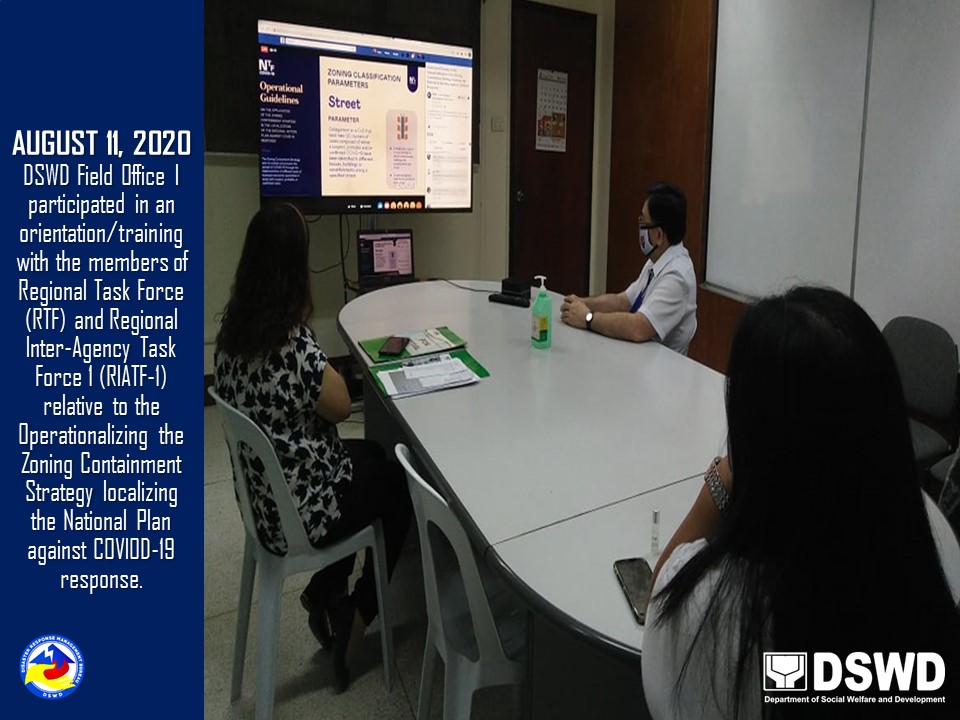 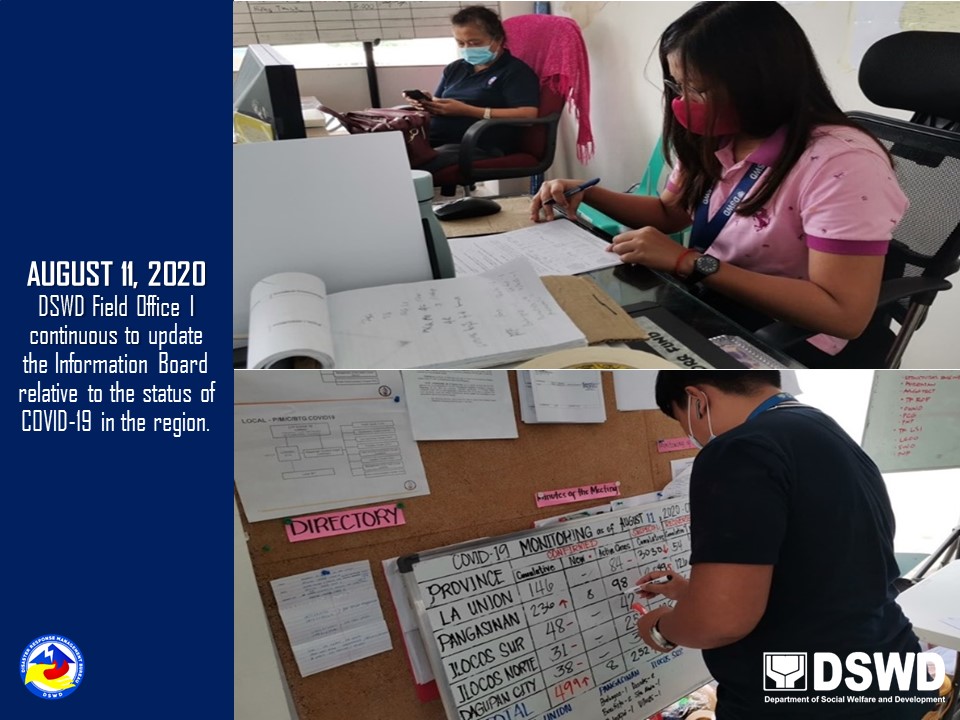 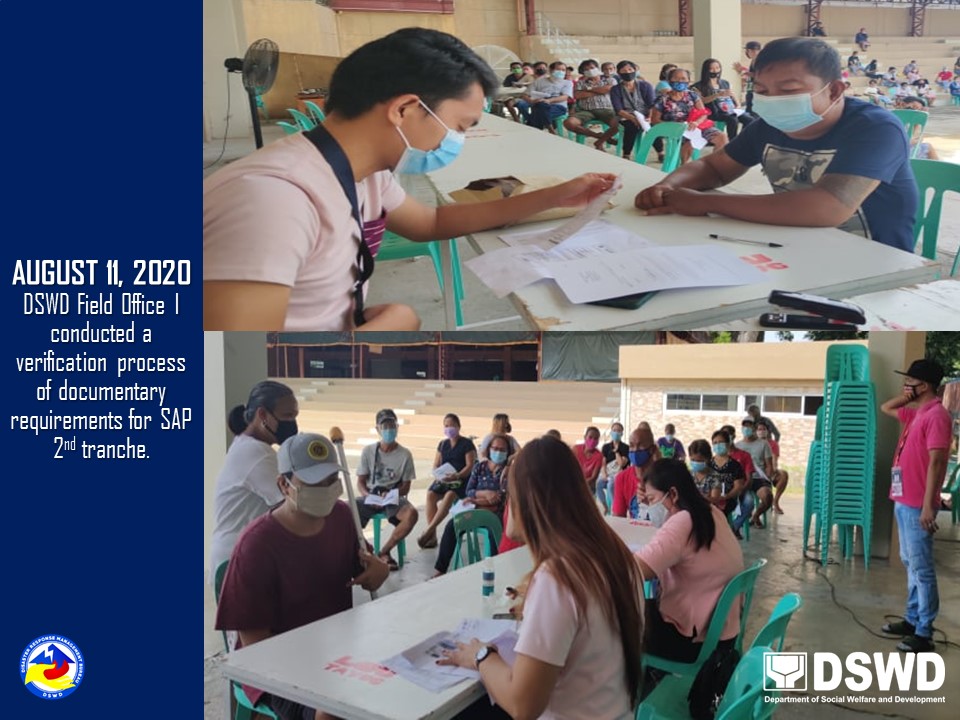 REGION / PROVINCE / MUNICIPALITY REGION / PROVINCE / MUNICIPALITY  COST OF ASSISTANCE  COST OF ASSISTANCE  COST OF ASSISTANCE  COST OF ASSISTANCE  COST OF ASSISTANCE REGION / PROVINCE / MUNICIPALITY REGION / PROVINCE / MUNICIPALITY  DSWD  LGUs  NGOs  OTHERS  GRAND TOTAL GRAND TOTALGRAND TOTAL 765,321,619.82 14,406,024,753.45  401,752,798.00  31,843,409.56 15,604,942,580.83 NCRNCR 130,764,922.70 1,633,868,218.85  365,410,000.00  - 2,130,043,141.55 Caloocan CityCaloocan City 12,266,140.00  200,000,000.00  42,100,000.00  -  254,366,140.00 Las PinasLas Pinas 3,007,450.00  41,838,500.00  14,625,000.00  -  59,470,950.00 Makati CityMakati City 5,923,566.00  30,306,750.00  6,250,000.00  -  42,480,316.00 Malabon CityMalabon City 6,566,379.10  1,543,580.00  36,507,500.00  -  44,617,459.10 Mandaluyong CityMandaluyong City 6,531,000.00  67,512,250.00  28,392,500.00  -  102,435,750.00 Manila CityManila City 14,104,858.00  -  37,442,500.00  -  51,547,358.00 Marikina cityMarikina city 6,645,360.00  1,032,500.00  -  -  7,677,860.00 Muntinlupa CityMuntinlupa City 4,739,000.00  414,551,435.00  -  -  419,290,435.00 NavotasNavotas 4,659,300.00  44,000,000.00  11,915,000.00  -  60,574,300.00 Paranaque CityParanaque City 9,272,720.00  345,309,803.85  -  -  354,582,523.85 Pasay CityPasay City 4,307,000.00  -  20,722,500.00  -  25,029,500.00 Pasig CityPasig City 6,782,540.00  260,000,000.00  -  -  266,782,540.00 Pateros Pateros  2,649,000.00  11,816,400.00  6,500,000.00  -  20,965,400.00 Taguig CityTaguig City 15,780,664.30  165,000,000.00  25,485,000.00  -  206,265,664.30 Quezon CityQuezon City 18,380,435.30  -  58,850,000.00  -  77,230,435.30 San Juan CitySan Juan City 2,603,660.00  18,000,000.00  7,500,000.00  -  28,103,660.00 Valenzuela CityValenzuela City 6,545,850.00  32,957,000.00  69,120,000.00  -  108,622,850.00 REGION IREGION I 23,038,862.66  668,210,203.57  3,724,418.03  20,931,692.56  715,905,176.82 Ilocos NorteIlocos Norte 5,147,621.10  211,174,107.85  3,496,678.00  -  219,818,406.95 Adams 143,313.20  705,230.00 - -  848,543.20 Bacarra 143,313.20 12,502,250.00 - - 12,645,563.20 Badoc 192,341.40 7,820,000.00 - - 8,012,341.40 Bangui 143,313.20 6,593,400.00 - - 6,736,713.20 Banna (Espiritu) 143,313.20 11,597,257.50 - - 11,740,570.70 CITY OF BATAC 377,140.00 14,088,050.00 - - 14,465,190.00 Burgos 143,313.20 11,817,160.00 1,625,238.00 - 13,585,711.20 Carasi 143,313.20  318,288.00  4,000.00 -  465,601.20 Currimao 143,313.20 1,668,000.00 - - 1,811,313.20 Dingras 143,313.20 8,733,094.84 - - 8,876,408.04 Dumalneg 143,313.20 1,959,056.00 - - 2,102,369.20 LAOAG CITY1,063,194.90 26,213,560.00 - - 27,276,754.90 Marcos 143,313.20 3,425,220.00 1,822,440.00 - 5,390,973.20 Nueva Era 143,313.20 2,398,750.00  45,000.00 - 2,587,063.20 Pagudpud 558,167.20 21,108,868.00 - - 21,667,035.20 Paoay 377,140.00 9,309,819.00 - - 9,686,959.00 Pasuquin 143,313.20 12,158,374.00 - - 12,301,687.20 Piddig 143,313.20 9,767,260.00 - - 9,910,573.20 Pinili 143,313.20 10,290,147.50 - - 10,433,460.70 San Nicolas 143,313.20 2,706,360.00 - - 2,849,673.20 Sarrat 143,313.20 7,033,088.00 - - 7,176,401.20 Solsona 143,313.20 1,842,500.00 - - 1,985,813.20 Vintar 143,313.20 27,118,375.01 - - 27,261,688.21 Ilocos SurIlocos Sur 1,690,438.04  45,511,819.14  -  -  47,202,257.18 Alilem-  320,070.00 - -  320,070.00 Banayoyo-  660,901.25 - -  660,901.25 Bantay377.14  471,200.00 - -  471,577.14 Burgos - 1,577,419.96 - - 1,577,419.96 Cabugao 19,204.85 2,732,400.00 - - 2,751,604.85 CITY OF CANDON 1,131.42 3,894,099.29 - - 3,895,230.71 Caoayan 1,131.42  990,052.00 - -  991,183.42 Cervantes-  407,400.00 - -  407,400.00 Galimuyod- 1,108,849.10 - - 1,108,849.10 Gregorio del Pilar (Concepcion)-  463,482.00 - -  463,482.00 Lidlidda-  293,581.16 - -  293,581.16 Magsingal 1,131.42 1,240,155.00 - - 1,241,286.42 Nagbukel754.28  651,700.00 - -  652,454.28 Narvacan 379,779.98 2,154,668.00 - - 2,534,447.98 Quirino (Angkaki)-  294,114.00 - -  294,114.00 Salcedo (Baugen)-  605,542.08 - -  605,542.08 San Emilio-  428,419.00 - -  428,419.00 San Esteban 2,542.03  400,000.04 - -  402,542.07 San Ildefonso- 2,536,523.50 - - 2,536,523.50 San Juan (Lapog) 2,262.84  877,798.50 - -  880,061.34 San Vicente- 1,076,500.00 - - 1,076,500.00 Santa- 1,907,233.20 - - 1,907,233.20 Santa Catalina377.14  837,000.00 - -  837,377.14 Santa Cruz 10,937.06  789,210.00 - -  800,147.06 Santa Lucia- 1,399,813.06 - - 1,399,813.06 Santa Maria377.14  666,276.48 - -  666,653.62 Santiago377.14 1,393,707.80 - - 1,394,084.94 Santo Domingo377.14 - - - 377.14 Sigay754.28  480,369.48 - -  481,123.76 Sinait754.28 3,395,324.31 - - 3,396,078.59 Sugpon-  34,736.00 - -  34,736.00 Suyo- 1,680,000.00 - - 1,680,000.00 Tagudin 377,140.00 1,815,210.00 - - 2,192,350.00 CITY OF VIGAN 891,028.48 7,928,063.93 - - 8,819,092.41 La UnionLa Union 6,191,339.35  97,541,086.36 211,540.00 905,771.64  104,849,737.35 Agoo 383,830.57 6,887,410.00 - - 7,271,240.57 Aringay 4,842.03 - - -  4,842.03 Bacnotan 94,122.16 7,473,058.53 - - 7,567,180.69 Balaoan 377,140.00 2,044,875.00 - - 2,422,015.00 Bangar 377,517.14 5,629,101.51 - - 6,006,618.65 Bauang 377,140.00 2,748,346.00 - - 3,125,486.00 Burgos-  564,060.00 -  78,135.00  642,195.00 Caba1,131,797.14 1,780,800.00 - - 2,912,597.14 Luna 377,140.00 4,948,530.00 - - 5,325,670.00 Naguilian 379,779.98 - - -  379,779.98 Pugo 388,618.75  138,821.00 - -  527,439.75 Rosario 389,680.20 12,000,731.60  104,200.00 - 12,494,611.80 CITY OF SAN FERNANDO1,153,942.82 36,248,440.00 - - 37,402,382.82 San Gabriel754.28 - - - 754.28 San Juan 377,140.00 2,515,376.00 - - 2,892,516.00 Santo Tomas 377,894.28 10,701,840.72 -  827,636.64 11,907,371.64 Santol- 2,038,281.00 - - 2,038,281.00 Sudipen- 1,236,415.00 - - 1,236,415.00 Tubao-  585,000.00  107,340.00 -  692,340.00 PangasinanPangasinan 10,009,464.17  313,983,190.22 16,200.03  20,025,920.92  344,034,775.34 Agno-  147,579.00 - -  147,579.00 Aguilar 234,203.94 12,454,395.00 - - 12,688,598.94 CITY OF ALAMINOS 377,517.14 57,596,719.00 - - 57,974,236.14 Alcala- 11,405,000.00 - - 11,405,000.00 Anda377.14 11,594,316.00 - - 11,594,693.14 Asingan 377,140.00 2,934,414.49 - 1,231,488.72 4,543,043.21 Balungao- 3,358,873.25 - - 3,358,873.25 Bani- 5,500,000.00 - - 5,500,000.00 Basista 377,140.00 3,728,603.99 - - 4,105,743.99 Bautista- 2,484,300.00 - - 2,484,300.00 Bayambang 377,140.00 2,466,800.00 - - 2,843,940.00 Binalonan 380,157.12  872,915.00 - - 1,253,072.12 Binmaley- 4,775,812.00 - 2,412,800.00 7,188,612.00 Bugallon 377,517.14 6,624,860.00 -  216,500.00 7,218,877.14  Burgos- 1,226,600.00 - 1,194,840.00 2,421,440.00 Calasiao 361,000.00 6,307,500.00 - 9,168,520.00 15,837,020.00 Dagupan City 386,945.64 53,431,500.00 - - 53,818,445.64 Dasol377.14 - - - 377.14 Infanta 377,140.00 - - -  377,140.00 Labrador 188,570.00  460,000.00 - -  648,570.00 Laoac 377,140.00 2,634,428.90 - - 3,011,568.90 LINGAYEN 371,885.70 5,635,020.00 - - 6,006,905.70 Mabini- 1,373,600.00 - - 1,373,600.00 Malasiqui 377,517.14  373,320.00 - -  750,837.14 Manaoag 188,570.00 6,256,800.00 - - 6,445,370.00 Mangaldan 188,570.00 18,340,000.00 - - 18,528,570.00 Mangatarem 188,570.00  9,450.00 - -  198,020.00 Mapandan 188,570.00 2,345,400.00 - - 2,533,970.00 Natividad377.14 4,988,200.00 - - 4,988,577.14 Pozzorubio 377,140.00 1,324,600.00 - - 1,701,740.00 Rosales1,233,644.32 6,418,314.57 - - 7,651,958.89 San Carlos City 225,289.84 - - -  225,289.84 San Fabian 377,140.00 1,122,180.00 - - 1,499,320.00 San Jacinto- 1,800,944.00 - - 1,800,944.00 San Manuel 399,263.35 5,295,671.80 - 1,861,675.20 7,556,610.35 San Nicolas - 3,841,200.00 - - 3,841,200.00 San Quintin377.14 2,028,000.00 - - 2,028,377.14 Santa Barbara- 4,048,000.00 - - 4,048,000.00 Santa Maria - 2,278,900.00 -  745,000.00 3,023,900.00 Santo Tomas  377,140.00 - - -  377,140.00 Sison 188,570.00  400,783.00 - -  589,353.00 Tayug 191,247.14 4,670,833.22  16,200.03 - 4,878,280.39 Umingan- 4,876,187.00 - 2,495,097.00 7,371,284.00 Urbiztondo 377,140.00 11,817,000.00 - - 12,194,140.00 CITY OF URDANETA 377,517.14 31,775,750.00 -  700,000.00 32,853,267.14 Villasis 188,570.00 2,958,420.00 - - 3,146,990.00 REGION IIREGION II 26,953,683.91  417,791,501.53  -  -  444,745,185.44 BatanesBatanes134,382.08  -  -  - 134,382.08 PLGU Batanes 122,009.52 - - -  122,009.52 Basco 8,359.04 - - -  8,359.04 Itbayat 2,151.00 - - -  2,151.00 Uyugan 1,862.52 - - -  1,862.52 CagayanCagayan 7,030,138.87  76,000,758.01  -  -  83,030,896.88 PLGU Cagayan2,434,227.64 - - - 2,434,227.64 Abulug 3,584.40 3,749,302.00 - - 3,752,886.40 Alcala 260,279.32 3,164,406.00 - - 3,424,685.32 Allacapan 1,433.76 1,674,278.00 - - 1,675,711.76 Amulung 1,433.76 2,969,125.00 - - 2,970,558.76 Aparri 445,899.36 14,693,978.00 - - 15,139,877.36 Baggao 246,231.32 4,532,656.00 - - 4,778,887.32 Ballesteros621.00  865,896.00 - -  866,517.00 Buguey 1,433.76  911,796.00 - -  913,229.76 Calayan1,387,185.00 1,057,264.00 - - 2,444,449.00 Camalaniugan 45,713.00  741,510.00 - -  787,223.00 Claveria-  979,206.00 - -  979,206.00 Enrile- 2,114,432.72 - - 2,114,432.72 Gattaran 3,584.40 5,722,998.00 - - 5,726,582.40 Gonzaga 493,703.88 2,376,742.00 - - 2,870,445.88 Iguig 406,200.00 1,236,426.36 - - 1,642,626.36 Lal-lo 39,428.40 1,319,248.00 - - 1,358,676.40 Lasam 122,795.70 2,772,318.00 - - 2,895,113.70 Pamplona 7,885.68  708,706.00 - -  716,591.68 Peñablanca716.88 4,549,527.64 - - 4,550,244.52 Piat716.88 4,837,430.60 - - 4,838,147.48 Rizal 224,146.22 1,315,628.02 - - 1,539,774.24 Sanchez-Mira717.00  760,144.00 - -  760,861.00 Santa Ana 2,949.60 1,057,264.00 - - 1,060,213.60 Santa Praxedes 179,220.00  132,158.00 - -  311,378.00 Santa Teresita 1,433.76  445,050.00 - -  446,483.76 Santo Niño (Faire) 523,781.73 4,607,122.50 - - 5,130,904.23 Solana 2,150.64 2,157,506.46 - - 2,159,657.10 Tuao716.88  847,501.00 - -  848,217.88 Tuguegarao City 191,948.90 3,701,137.71 - - 3,893,086.61 IsabelaIsabela 10,378,067.14  239,682,281.26  -  -  250,060,348.40 PLGU Isabela1,900,111.80 - - - 1,900,111.80 Alicia1,411,088.58 4,488,690.00 - - 5,899,778.58 Angadanan 134,760.66 4,870,990.00 - - 5,005,750.66 Aurora 153,617.66  970,490.00 - - 1,124,107.66 Benito Soliven 142,022.54 1,014,065.00 - - 1,156,087.54 Burgos 141,305.66 5,646,790.00 - - 5,788,095.66 Cabagan 149,412.66 6,610,384.00 - - 6,759,796.66 Cabatuan 134,760.66 2,520,372.67 - - 2,655,133.33 City of Cauayan 330,902.96 72,423,584.00 - - 72,754,486.96 Cordon 242,292.66 2,919,944.00 - - 3,162,236.66 Delfin Albano (Magsaysay) 134,760.66 3,430,090.00 - - 3,564,850.66 Dinapigue 697,448.42  613,696.00 - - 1,311,144.42 Divilacan 188,526.66  936,413.16 - - 1,124,939.82 Echague 125,454.00 4,272,662.00 - - 4,398,116.00 Gamu 134,760.66 3,784,460.60 - - 3,919,221.26 Ilagan 135,477.54 43,395,550.00 - - 43,531,027.54 Jones 131,999.00 8,247,662.00 - - 8,379,661.00 Luna 138,351.66 1,377,555.00 - - 1,515,906.66 Maconacon 505,337.88 1,256,542.00 - - 1,761,879.88 Mallig 154,763.16 4,873,780.00 - - 5,028,543.16 Naguilian 271,688.12 1,366,859.92 - - 1,638,548.04 Palanan 203,032.64  515,990.00 - -  719,022.64 Quezon 134,760.66  774,690.00 - -  909,450.66 Quirino 145,456.50  761,990.00 - -  907,446.50 Ramon 191,075.56 7,839,880.00 - - 8,030,955.56 Reina Mercedes 134,760.66 2,204,079.00 - - 2,338,839.66 Roxas 186,748.38 1,831,490.00 - - 2,018,238.38 San Agustin 212,804.54 2,813,017.92 - - 3,025,822.46 San Guillermo 193,022.76 22,644,174.00 - - 22,837,196.76 San Isidro 143,716.08 4,025,490.00 - - 4,169,206.08 San Manuel 134,760.66  817,500.00 - -  952,260.66 San Mariano 304,473.66 1,448,490.00 - - 1,752,963.66 San Mateo 329,875.66 1,582,990.00 - - 1,912,865.66 San Pablo 139,068.54  737,490.00 - -  876,558.54 Santa Maria 138,351.66  618,490.00 - -  756,841.66 City of Santiago 137,074.88 6,546,636.99 - - 6,683,711.87 Santo Tomas 134,760.66 3,139,529.00 - - 3,274,289.66 Tumauini 155,480.04 6,359,774.00 - - 6,515,254.04 Nueva VizcayaNueva Vizcaya 6,565,761.26  81,703,040.26  -  -  88,268,801.52 PLGU Nueva Vizcaya6,493,761.26 25,000,000.00 - - 31,493,761.26 Alfonso Castaneda-  633,568.16 - -  633,568.16 Ambaguio- 1,209,284.00 - - 1,209,284.00 Aritao- 4,451,225.00 - - 4,451,225.00 Bagabag- 3,111,493.00 - - 3,111,493.00 Bambang- 7,207,244.00 - - 7,207,244.00 Bayombong- 7,758,400.00 - - 7,758,400.00 Diadi- 3,653,282.00 - - 3,653,282.00 Dupax del Norte- 4,699,282.00 - - 4,699,282.00 Dupax del Sur- 4,033,372.00 - - 4,033,372.00 Kasibu- 4,811,740.78 - - 4,811,740.78 Kayapa- 3,107,243.00 - - 3,107,243.00  Quezon- 2,248,584.06 - - 2,248,584.06 Santa Fe- 2,573,924.50 - - 2,573,924.50 Solano 72,000.00 3,929,529.10 - - 4,001,529.10 Villaverde- 3,274,868.66 - - 3,274,868.66 QuirinoQuirino 2,845,334.56  20,405,422.00  -  -  23,250,756.56 PLGU Quirino2,634,694.56 - - - 2,634,694.56 Aglipay- 4,852,771.00 - - 4,852,771.00 Cabarroguis 165,823.00 4,647,577.50 - - 4,813,400.50 Diffun 44,817.00 3,032,197.50 - - 3,077,014.50 Maddela- 2,071,680.00 - - 2,071,680.00 Nagtipunan- 3,990,996.00 - - 3,990,996.00 Saguday- 1,810,200.00 - - 1,810,200.00 REGION IIIREGION III 29,701,152.08  832,966,835.05  -  -  862,667,987.13 AuroraAurora 1,249,937.50  64,251,321.53  -  -  65,501,259.03 PLGU Aurora-  766,977.00 - -  766,977.00 Baler 150,750.00 15,519,120.00 - - 15,669,870.00 Casiguran 185,265.00 6,458,914.00 - - 6,644,179.00 Dilasag 128,880.00 11,259,550.95 - - 11,388,430.95 Dinalungan 80,550.00 1,319,964.00 - - 1,400,514.00 Dingalan 193,000.00 4,007,082.69 - - 4,200,082.69 Dipaculao 149,017.50 6,671,712.04 - - 6,820,729.54 Maria Aurora 181,237.50 5,945,105.00 - - 6,126,342.50 San Luis 181,237.50 12,302,895.85 - - 12,484,133.35 BataanBataan 1,877,772.93  14,783,762.30  -  -  16,661,535.23 Abucay 74,504.00 - - -  74,504.00 Bagac 124,566.00 2,631,375.00 - - 2,755,941.00 City of Balanga 216,919.20 8,606,000.00 - - 8,822,919.20 Dinalupihan 250,768.00 - - -  250,768.00 Hermosa 215,471.25 1,362,897.30 - - 1,578,368.55 Limay 118,579.98 - - -  118,579.98 Morong 164,500.00 2,183,490.00 - - 2,347,990.00 Orani 214,590.00 - - -  214,590.00 Orion 200,000.00 - - -  200,000.00 Pilar 189,556.50 - - -  189,556.50 Samal 108,318.00 - - -  108,318.00 BulacanBulacan 7,465,265.69  282,880,782.68  -  -  290,346,048.37 Angat360.78 5,285,280.00 - - 5,285,640.78 Balagtas (Bigaa) 390,249.68 9,543,750.00 - - 9,933,999.68 Baliuag 956,535.58 28,386,000.00 - - 29,342,535.58 Bocaue 241,185.84 5,572,000.00 - - 5,813,185.84  Bulacan 141,868.08 10,251,500.00 - - 10,393,368.08 Bustos 115,144.53 6,250,885.68 - - 6,366,030.21 Calumpit 158,666.92 30,386,000.00 - - 30,544,666.92 Doña Remedios Trinidad 216,200.00 1,749,440.00 - - 1,965,640.00 Guiguinto 152,986.08 10,240,000.00 - - 10,392,986.08 Hagonoy 345,072.81 22,249,826.00 - - 22,594,898.81 City of Malolos 253,298.85 7,700,000.00 - - 7,953,298.85 Marilao 342,896.82 14,061,600.00 - - 14,404,496.82 City of Meycauayan 331,013.18 19,242,800.00 - - 19,573,813.18 Norzagaray 409,442.04 1,549,219.00 - - 1,958,661.04 Obando 150,642.42 5,000,000.00 - - 5,150,642.42 Pandi 360,799.78 21,861,000.00 - - 22,221,799.78 Paombong 95,518.74 2,550,000.00 - - 2,645,518.74 Plaridel 143,525.46 15,461,820.00 - - 15,605,345.46 Pulilan 150,821.58 10,826,000.00 - - 10,976,821.58 San Ildefonso 343,821.56 19,984,181.00 - - 20,328,002.56 City of San Jose del Monte 897,871.44 18,897,120.00 - - 19,794,991.44 San Miguel 659,275.68  199,361.00 - -  858,636.68 San Rafael 244,437.06 11,111,000.00 - - 11,355,437.06 Santa Maria 363,630.78 4,522,000.00 - - 4,885,630.78 Nueva EcijaNueva Ecija 7,001,693.92  162,946,897.89  -  -  169,948,591.81 Aliaga 249,860.00 - - -  249,860.00 Bongabon 241,650.00 4,409,575.25 - - 4,651,225.25 Cabanatuan City 915,838.92 47,997,200.00 - - 48,913,038.92 Cabiao 343,207.50 17,647,200.00 - - 17,990,407.50 Carranglan 352,406.25  100,000.00 - -  452,406.25 Cuyapo 312,131.25 4,434,740.00 - - 4,746,871.25 Gabaldon (Bitulok & Sabani)- 3,799,910.00 - - 3,799,910.00 General Mamerto Natividad 213,457.50 2,419,550.00 - - 2,633,007.50 General Tinio (Papaya) 289,500.00 1,299,550.00 - - 1,589,050.00 Guimba 362,475.00 - - -  362,475.00 Jaen 302,062.50 2,803,200.00 - - 3,105,262.50 Laur- 2,500,000.00 - - 2,500,000.00 Licab 153,760.00 - - -  153,760.00 Nampicuan 80,550.00 - - -  80,550.00 Palayan City 120,825.00 4,536,020.64 - - 4,656,845.64 Pantabangan 140,962.50  463,750.00 - -  604,712.50 Peñaranda 120,825.00 8,646,456.00 - - 8,767,281.00 Rizal 341,700.00 - - -  341,700.00 San Antonio- 4,054,380.00 - - 4,054,380.00 San Isidro 161,100.00  912,800.00 - - 1,073,900.00 San Jose City 422,887.50 1,209,222.00 - - 1,632,109.50 San Leonardo 161,100.00 3,450,000.00 - - 3,611,100.00 Santa Rosa 370,530.00 24,404,040.00 - - 24,774,570.00 Santo Domingo 328,241.25 - - -  328,241.25 Science City of Muñoz 380,598.75 9,404,199.00 - - 9,784,797.75 Talavera 302,062.50 17,190,000.00 - - 17,492,062.50 Talugtug 140,962.50  72,225.00 - -  213,187.50 Zaragoza 193,000.00 1,192,880.00 - - 1,385,880.00 PampangaPampanga 5,376,375.84  78,125,216.65  -  -  83,501,592.49 Angeles City 554,521.12 - - -  554,521.12 Apalit 12,988.08 1,958,100.00 - - 1,971,088.08 Arayat 1,082.34 - - -  1,082.34 Bacolor 144,439.60 - - -  144,439.60 Candaba 814,549.68 - - -  814,549.68 Floridablanca1,259,185.44  596,070.00 - - 1,855,255.44 Guagua 2,525.46  948,000.00 - -  950,525.46 Lubao 1,443.12 - - -  1,443.12 Mabalacat 536,052.30 - - -  536,052.30 Macabebe 2,525.46 - - -  2,525.46 Magalang 4,690.14 - - -  4,690.14 Masantol 230,640.00 5,346,260.00 - - 5,576,900.00 Mexico 6,133.26 5,392,223.00 - - 5,398,356.26 Minalin 205,726.00 4,815,700.00 - - 5,021,426.00 Porac 228,139.88 15,529,050.00 - - 15,757,189.88 City of San Fernando 512,307.60 26,869,000.00 - - 27,381,307.60 San Luis 228,550.98 - - -  228,550.98 San Simon 234,283.02 9,653,289.59 - - 9,887,572.61 Santa Ana 122,628.90 2,400,000.00 - - 2,522,628.90 Santa Rita360.78 2,976,050.00 - - 2,976,410.78 Santo Tomas 272,881.12 1,641,474.06 - - 1,914,355.18 Sasmuan (Sexmoan)721.56 - - - 721.56 TarlacTarlac 5,388,579.95  161,219,500.00  -  -  166,608,079.95 Anao 86,048.00 3,088,500.00 - - 3,174,548.00 Bamban 172,498.75 2,253,500.00 - - 2,425,998.75 Camiling 288,000.00 13,800,000.00 - - 14,088,000.00 Capas 812,787.75 9,281,000.00 - - 10,093,787.75 Concepcion 470,000.00 23,382,000.00 - - 23,852,000.00 Gerona 439,010.00 25,276,250.00 - - 25,715,260.00 La Paz 407,362.30 3,320,000.00 - - 3,727,362.30 Mayantoc 227,467.80 8,805,650.00 - - 9,033,117.80 Moncada 253,732.50 1,610,500.00 - - 1,864,232.50 Paniqui 227,291.40 7,200,000.00 - - 7,427,291.40 Pura 121,858.00 1,052,000.00 - - 1,173,858.00 Ramos 165,548.00 1,670,700.00 - - 1,836,248.00 San Clemente 80,550.00  621,300.00 - -  701,850.00 San Manuel 228,437.25 1,952,500.00 - - 2,180,937.25 Santa Ignacia 253,953.00 7,500,600.00 - - 7,754,553.00 City of Tarlac 798,501.00 50,000,000.00 - - 50,798,501.00 Victoria 355,534.20  405,000.00 - -  760,534.20 ZambalesZambales 1,341,526.25  68,759,354.00  -  -  70,100,880.25 Botolan 346,365.00 6,787,200.00 - - 7,133,565.00 Candelaria 108,234.00 1,537,120.00 - - 1,645,354.00 Castillejos 126,273.00 2,800,000.00 - - 2,926,273.00 Iba- 10,462,208.00 - - 10,462,208.00 Masinloc 151,527.60 - - -  151,527.60 Olongapo City 211,142.00 20,000,000.00 - - 20,211,142.00  San Antonio- 7,247,520.00 - - 7,247,520.00 San Felipe- 7,000,000.00 - - 7,000,000.00 San Marcelino 108,234.00 7,000,000.00 - - 7,108,234.00 San Narciso- 1,977,846.00 - - 1,977,846.00 Santa Cruz 289,750.65 3,947,460.00 - - 4,237,210.65 CALABARZONCALABARZON 93,945,103.24 8,709,369,039.15  25,606,262.97  - 8,828,920,405.36 BatangasBatangas 47,002,870.50 1,835,221,061.42  1,533,000.00  - 1,883,756,931.92 PLGU BatangasPLGU Batangas 111,000.00 356,446,188.20 - - 356,557,188.20 Agoncillo1,787,750.00 13,080,159.03 - - 14,867,909.03 Alitagtag1,133,762.50 10,027,578.91 - - 11,161,341.41 Balayan1,012,675.00 58,187,201.15 - - 59,199,876.15 Balete2,841,830.00 13,847,535.38 1,533,000.00 - 18,222,365.38 Batangas City1,659,475.00 231,870,058.79 - - 233,529,533.79 Bauan 905,095.00 39,520,753.53 - - 40,425,848.53 Calaca 893,875.00 74,428,848.25 - - 75,322,723.25 Calatagan1,787,750.00 17,802,270.80 - - 19,590,020.80 Cuenca 893,875.00 20,425,796.49 - - 21,319,671.49 Ibaan2,933,642.50 12,908,317.57 - - 15,841,960.07 Laurel3,333,750.00 15,667,729.77 - - 19,001,479.77 Lemery 917,437.00 36,326,078.40 - - 37,243,515.40 Lian 893,875.00 15,836,887.26 - - 16,730,762.26 Lipa City1,933,610.00 238,744,564.09 - - 240,678,174.09 Lobo 893,875.00 13,766,599.02 - - 14,660,474.02 Mabini1,787,750.00 16,929,237.29 - - 18,716,987.29 Malvar 893,875.00 11,692,551.58 - - 12,586,426.58 Mataas Na Kahoy 893,875.00 20,277,515.39 - - 21,171,390.39 Nasugbu 893,875.00 19,501,402.03 - - 20,395,277.03 Padre Garcia 893,875.00 10,964,889.42 - - 11,858,764.42 Rosario 893,875.00 25,729,985.38 - - 26,623,860.38 San Jose 893,875.00 19,873,572.38 - - 20,767,447.38 San Juan1,555,342.50 32,168,612.44 - - 33,723,954.94 San Luis1,289,875.00 13,086,192.19 - - 14,376,067.19 San Nicolas1,787,750.00 16,212,199.29 - - 17,999,949.29 San Pascual 903,225.00 30,952,080.66 - - 31,855,305.66 Santa Teresita 893,875.00 17,937,019.42 - - 18,830,894.42 Santo Tomas 916,315.00 141,705,391.30 - - 142,621,706.30 Taal1,787,750.00 30,251,882.73 - - 32,039,632.73 Talisay1,881,250.00 14,484,114.37 - - 16,365,364.37 City of Tanauan1,168,123.00 189,020,714.88 - - 190,188,837.88 Taysan1,053,463.00 20,740,525.70 - - 21,793,988.70 Tingloy1,787,750.00 8,699,281.29 - - 10,487,031.29 Tuy 893,875.00 26,107,327.04 - - 27,001,202.04 CaviteCavite 10,921,525.00 2,394,224,596.21  7,754,076.80  - 2,412,900,198.01 PLGU CavitePLGU Cavite 116,160.00 370,871,792.70 7,754,076.80 - 378,742,029.50 Alfonso 418,880.00 30,622,760.87 - - 31,041,640.87 Amadeo 374,000.00 28,134,774.21 - - 28,508,774.21 Bacoor 582,977.00 227,126,940.98 - - 227,709,917.98 Carmona 572,000.00 134,960,499.53 - - 135,532,499.53 Cavite City 374,000.00 63,744,628.30 - - 64,118,628.30 Dasmariñas1,239,084.00 286,396,066.46 - - 287,635,150.46 Gen. Mariano Alvarez 687,456.00 36,866,915.19 - - 37,554,371.19 General Emilio Aguinaldo 374,000.00 14,347,079.06 - - 14,721,079.06 General Trias 430,100.00 232,600,338.30 - - 233,030,438.30 Imus 399,058.00 221,963,173.57 - - 222,362,231.57 Indang 374,000.00 30,903,078.14 - - 31,277,078.14 Kawit 374,000.00 34,230,795.12 - - 34,604,795.12 Magallanes 374,000.00 13,500,175.91 - - 13,874,175.91 Maragondon 374,000.00 18,489,492.16 - - 18,863,492.16 Mendez (MENDEZ-NUÑEZ) 374,000.00 18,081,871.39 - - 18,455,871.39 Naic 654,500.00 33,301,573.14 - - 33,956,073.14 Noveleta 374,000.00 19,941,213.23 - - 20,315,213.23 Rosario 374,000.00 59,150,481.14 - - 59,524,481.14 Silang 410,828.00 121,750,132.46 - - 122,160,960.46 Tagaytay City 456,038.00 193,469,539.25 - - 193,925,577.25 Tanza 392,216.00 81,045,403.45 - - 81,437,619.45 Ternate 374,000.00 16,269,515.20 - - 16,643,515.20 Trece Martires City 448,228.00 106,456,356.45 - - 106,904,584.45 LagunaLaguna 12,577,821.74 1,961,517,003.07  1,677,815.88  - 1,975,772,640.69 PLGU LagunaPLGU Laguna 222,000.00 294,664,788.24 - - 294,886,788.24 Alaminos 235,000.00 14,763,451.55 - - 14,998,451.55 Bay 329,000.00 34,389,109.05 - - 34,718,109.05 Biñan 708,210.00 178,682,671.53 - - 179,390,881.53 Cabuyao 418,760.00 132,196,233.57 - - 132,614,993.57 City of Calamba 624,130.00 294,256,422.21 - - 294,880,552.21 Calauan 699,384.00 17,916,447.55 - - 18,615,831.55 Cavinti 235,000.00 20,396,642.36 - - 20,631,642.36 Famy 235,000.00 11,899,402.21 - - 12,134,402.21 Kalayaan 235,000.00 14,956,627.26 - - 15,191,627.26 Liliw 235,000.00 15,664,095.20 - - 15,899,095.20 Los Baños 425,528.00 38,581,648.69 - - 39,007,176.69 Luisiana 235,000.00 14,089,317.23 - - 14,324,317.23 Lumban 235,000.00 18,504,867.12 - - 18,739,867.12 Mabitac 235,000.00 8,307,402.03 - - 8,542,402.03 Magdalena 235,000.00 18,273,960.98 - - 18,508,960.98 Majayjay 247,690.00 17,476,882.04 - - 17,724,572.04 Nagcarlan 235,000.00 35,540,834.80 - - 35,775,834.80 Paete 416,210.00 17,243,459.70 - - 17,659,669.70 Pagsanjan 329,000.00 30,121,329.82 - - 30,450,329.82 Pakil 235,000.00 12,912,600.77 - - 13,147,600.77 Pangil 635,182.00 13,123,499.79 - - 13,758,681.79 Pila1,067,420.00 15,153,957.41 - - 16,221,377.41 Rizal 416,210.00 9,341,111.18 - - 9,757,321.18 San Pablo City 441,200.00 115,807,846.64 - - 116,249,046.64 San Pedro1,188,320.00 126,107,346.54 1,677,815.88 - 128,973,482.42 Santa Cruz 385,100.00 62,770,646.35 - - 63,155,746.35 Santa Maria 235,000.00 16,010,336.86 - - 16,245,336.86 City of Santa Rosa 609,231.74 333,117,801.18 - - 333,727,032.92 Siniloan 266,790.00 13,963,569.96 - - 14,230,359.96 Victoria 328,456.00 15,282,693.25 - - 15,611,149.25 QuezonQuezon 17,120,446.00 1,059,851,854.66  -  - 1,076,972,300.66 PLGU QuezonPLGU Quezon 564,000.00 130,204,446.96 - - 130,768,446.96 Agdangan 282,000.00 10,158,419.50 - - 10,440,419.50 Alabat1,175,000.00 9,664,114.22 - - 10,839,114.22 Atimonan 235,000.00 32,016,820.74 - - 32,251,820.74 Buenavista- 14,033,596.30 - - 14,033,596.30 Burdeos 844,000.00 6,961,240.95 - - 7,805,240.95 Calauag 470,000.00 26,356,729.63 - - 26,826,729.63 Candelaria 470,000.00 38,928,136.42 - - 39,398,136.42 Catanauan 470,000.00 34,967,920.51 - - 35,437,920.51 Dolores- 18,978,887.31 - - 18,978,887.31 General Luna 655,000.00 20,305,450.20 - - 20,960,450.20 General Nakar 17,028.00 21,745,199.81 - - 21,762,227.81 Guinayangan- 11,947,886.64 - - 11,947,886.64 Gumaca 470,000.00 20,742,642.11 - - 21,212,642.11 Infanta- 16,947,579.42 - - 16,947,579.42 Jomalig 844,000.00 7,174,401.18 - - 8,018,401.18 Lopez 198,000.00 44,552,236.35 - - 44,750,236.35 Lucban 282,000.00 21,368,545.48 - - 21,650,545.48 Lucena City 554,150.00 102,612,204.55 - - 103,166,354.55 Macalelon 470,000.00 9,277,604.00 - - 9,747,604.00 Mauban 470,000.00 45,222,013.26 - - 45,692,013.26 Mulanay 470,000.00 25,164,833.74 - - 25,634,833.74 Padre Burgos 380,952.00 13,999,273.24 - - 14,380,225.24 Pagbilao 470,000.00 36,300,924.49 - - 36,770,924.49 Panukulan 703,000.00 8,897,609.69 - - 9,600,609.69 Patnanungan 703,000.00 13,015,641.17 - - 13,718,641.17 Perez 940,000.00 8,858,863.44 - - 9,798,863.44 Pitogo 376,000.00 10,112,677.64 - - 10,488,677.64 Plaridel 235,000.00 6,609,690.61 - - 6,844,690.61 Polillo 703,000.00 13,952,627.77 - - 14,655,627.77 Quezon 940,000.00 8,102,232.23 - - 9,042,232.23 Real 235,000.00 18,692,171.79 - - 18,927,171.79 Sampaloc- 15,087,020.15 - - 15,087,020.15 San Andres- 13,092,389.61 - - 13,092,389.61 San Antonio 235,000.00 9,045,094.74 - - 9,280,094.74 San Francisco (Aurora) 611,000.00 27,729,685.09 - - 28,340,685.09 San Narciso 601,600.00 15,442,919.20 - - 16,044,519.20 Sariaya 247,716.00 29,407,028.29 - - 29,654,744.29 Tagkawayan- 20,951,146.06 - - 20,951,146.06 City of Tayabas 235,000.00 73,600,484.47 - - 73,835,484.47 Tiaong 235,000.00 35,897,218.05 - - 36,132,218.05 Unisan 329,000.00 11,726,247.65 - - 12,055,247.65 RizalRizal 6,322,440.00 1,458,554,523.79  14,641,370.29  - 1,479,518,334.08 PLGU RizalPLGU Rizal 111,000.00 315,339,508.55 13,516,978.00 - 328,967,486.55 Angono 26,180.00 32,115,859.02 - - 32,142,039.02 City of Antipolo 219,780.00 404,059,659.48 - - 404,279,439.48 Baras 6,336.00 41,172,383.54 - - 41,178,719.54 Binangonan 56,100.00 80,803,192.54 - - 80,859,292.54 Cainta 567,804.00 143,945,290.21 - - 144,513,094.21 Cardona- 29,706,835.38 - - 29,706,835.38 Jala-Jala- 22,681,621.84 - - 22,681,621.84 Morong 198,000.00 29,393,831.72 - - 29,591,831.72 Pililla 180,000.00 27,610,800.87 - - 27,790,800.87 Rodriguez (Montalban)4,190,436.00 76,895,930.98 - - 81,086,366.98 San Mateo 180,000.00 90,271,252.56 1,124,392.29 - 91,575,644.85 Tanay 208,800.00 45,036,204.35 - - 45,245,004.35 Taytay 364,540.00 90,255,793.70 - - 90,620,333.70 Teresa 13,464.00 29,266,359.05 - - 29,279,823.05 MIMAROPAMIMAROPA 23,897,502.50  124,402,148.49  -  -  148,299,650.99 MarinduqueMarinduque 2,591,387.50  18,910,414.27  -  -  21,501,801.77 PLGU MarinduquePLGU Marinduque- 6,378,771.20 - - 6,378,771.20 Boac 509,400.00 4,259,188.00 - - 4,768,588.00 Buenavista 315,000.00 1,266,714.96 - - 1,581,714.96 Gasan 89,387.50 2,945,115.11 - - 3,034,502.61 Mogpog 372,600.00 - - -  372,600.00 Santa Cruz 900,000.00 2,000,000.00 - - 2,900,000.00 Torrijos 405,000.00 2,060,625.00 - - 2,465,625.00 Occidental MindoroOccidental Mindoro 1,907,225.00  3,077,288.22  -  -  4,984,513.22 PLGU Occidental Mindoro- 3,077,288.22 - - 3,077,288.22 Abra de Ilog 85,500.00 - - -  85,500.00 Calintaan 12,600.00 - - -  12,600.00 Lubang 178,775.00 - - -  178,775.00 Magsaysay 61,650.00 - - -  61,650.00 Mamburao 9,000.00 - - -  9,000.00 Paluan 241,200.00 - - -  241,200.00 Sablayan 625,500.00 - - -  625,500.00 San Jose 693,000.00 - - -  693,000.00 Oriental MindoroOriental Mindoro 7,443,000.00  1,322,000.00  -  -  8,765,000.00 Baco 450,000.00 1,322,000.00 - - 1,772,000.00 Bansud 450,000.00 - - -  450,000.00 Bongabong 450,000.00 - - -  450,000.00 Bulalacao (San Pedro) 450,000.00 - - -  450,000.00 City of Calapan 918,000.00 - - -  918,000.00 Gloria 450,000.00 - - -  450,000.00 Mansalay 450,000.00 - - -  450,000.00 Naujan 450,000.00 - - -  450,000.00 Pinamalayan 675,000.00 - - -  675,000.00 Pola 450,000.00 - - -  450,000.00 Puerto Galera 450,000.00 - - -  450,000.00 Roxas 450,000.00 - - -  450,000.00 San Teodoro 450,000.00 - - -  450,000.00 Socorro 450,000.00 - - -  450,000.00 Victoria 450,000.00 - - -  450,000.00 PalawanPalawan 5,157,450.00  96,254,946.00  -  -  101,412,396.00 PLGU Palawan- 96,254,946.00 - - 96,254,946.00 Bataraza 453,600.00 - - -  453,600.00 Busuanga 658,800.00 - - -  658,800.00 Coron1,183,950.00 - - - 1,183,950.00 Culion 900,000.00 - - -  900,000.00 Magsaysay 180,000.00 - - -  180,000.00 Puerto Princesa City 359,550.00 - - -  359,550.00 Rizal (Marcos)1,143,000.00 - - - 1,143,000.00 Roxas 278,550.00 - - -  278,550.00 RomblonRomblon 6,798,440.00  4,837,500.00  -  -  11,635,940.00 PLGU RomblonPLGU Romblon- 4,837,500.00 - - 4,837,500.00 Alcantara 378,900.00 - - -  378,900.00 Banton 360,000.00 - - -  360,000.00 Cajidiocan 297,900.00 - - -  297,900.00 Calatrava 229,500.00 - - -  229,500.00 Concepcion 299,250.00 - - -  299,250.00 Corcuera 361,800.00 - - -  361,800.00 Ferrol 188,550.00 - - -  188,550.00 Looc 192,150.00 - - -  192,150.00 Magdiwang 361,800.00 - - -  361,800.00 Odiongan1,177,650.00 - - - 1,177,650.00 Romblon1,038,150.00 - - - 1,038,150.00 San Agustin 296,550.00 - - -  296,550.00 San Andres 269,100.00 - - -  269,100.00 San Fernando 405,000.00 - - -  405,000.00 San Jose 259,200.00 - - -  259,200.00 Santa Fe 305,675.00 - - -  305,675.00 Santa Maria (Imelda) 377,265.00 - - -  377,265.00 REGION VREGION V 41,969,980.89  340,453,361.37  3,076,950.00  -  385,500,292.26 AlbayAlbay 6,593,356.62  60,803,281.10  1,445,750.00  -  68,842,387.72 Bacacay 339,865.16 - - -  339,865.16 Camalig 308,781.72  623,500.00 - -  932,281.72 Daraga (Locsin) 491,312.56 1,800,000.00 1,356,400.00 - 3,647,712.56 Guinobatan 388,836.24 1,515,400.00  89,350.00 - 1,993,586.24 Legazpi City 2,350.00 26,501,073.00 - - 26,503,423.00 Libon 490,297.28 4,150,736.10 - - 4,641,033.38 City of Ligao 909,450.00 - - -  909,450.00 Malilipot 146,033.52 - - -  146,033.52 Malinao 268,021.36 8,009,400.00 - - 8,277,421.36 Manito 142,221.40 - - -  142,221.40 Oas 576,025.44 1,253,262.00 - - 1,829,287.44 Pio Duran 827,565.64 - - -  827,565.64 Polangui 397,926.68  321,750.00 - -  719,676.68 Rapu-Rapu 262,743.04 - - -  262,743.04 Santo Domingo (Libog) 248,630.00 4,075,000.00 - - 4,323,630.00 City of Tabaco 555,689.80 9,711,460.00 - - 10,267,149.80 Tiwi 237,606.78 2,841,700.00 - - 3,079,306.78 Camarines NorteCamarines Norte 4,225,919.83  83,370,543.08  -  -  87,596,462.91 PLGU Camarines Norte 301,166.56 - - -  301,166.56 Basud 178,583.16 10,182,787.80 - - 10,361,370.96 Capalonga 401,380.00 - - -  401,380.00 Daet 254,532.32 24,083,067.00 - - 24,337,599.32 Jose Panganiban 549,430.00 - - -  549,430.00 Labo 822,500.00 7,972,120.00 - - 8,794,620.00 Mercedes 357,687.43 - - -  357,687.43 Paracale 401,106.72 8,980,594.00 - - 9,381,700.72 San Lorenzo Ruiz (Imelda) 92,430.00 16,910,719.65 - - 17,003,149.65 San Vicente 64,490.94 1,574,765.00 - - 1,639,255.94 Santa Elena 244,660.02 4,466,180.88 - - 4,710,840.90 Talisay 127,902.68 4,800,308.75 - - 4,928,211.43 Vinzons 430,050.00 4,400,000.00 - - 4,830,050.00 Camarines SurCamarines Sur 19,375,563.15  117,814,704.37 50,000.00  -  137,240,267.52 PLGU Cam Sur1,380,807.28 - - - 1,380,807.28 Baao 302,623.68 32,565,991.36 - - 32,868,615.04 Balatan 536,374.94  916,600.00 - - 1,452,974.94 Bato 293,240.00 1,812,942.00 - - 2,106,182.00 Bombon 117,617.76  374,528.00 - -  492,145.76 Buhi 651,620.22 11,875,000.00 - - 12,526,620.22 Bula 545,867.07 7,408,809.70 - - 7,954,676.77 Cabusao 137,220.72 1,850,040.00 - - 1,987,260.72 Calabanga 514,342.96 7,336,000.00 - - 7,850,342.96 Camaligan 74,482.96 1,048,400.00 - - 1,122,882.96 Canaman 159,522.56 2,086,900.00 - - 2,246,422.56 Caramoan1,142,126.16 4,212,750.00 - - 5,354,876.16 Del Gallego 509,414.68  500,000.00 - - 1,009,414.68 Gainza-  530,000.00 - -  530,000.00 Garchitorena 222,569.16 1,375,000.00 - - 1,597,569.16 Goa 791,422.48 1,875,000.00 - - 2,666,422.48 Iriga City 545,490.06 - - -  545,490.06 Lagonoy 560,430.04 4,519,200.00 - - 5,079,630.04 Libmanan1,178,458.20  237,500.00  50,000.00 - 1,465,958.20 Lupi 284,242.92 1,162,625.00 - - 1,446,867.92 Magarao 120,814.88  625,000.00 - -  745,814.88 Milaor 142,807.88  971,700.00 - - 1,114,507.88 Minalabac 310,558.80 3,345,000.00 - - 3,655,558.80 Nabua 429,371.53 1,200,000.00 - - 1,629,371.53 Naga City1,182,045.18 5,000,000.00 - - 6,182,045.18 Ocampo 791,480.00 4,621,000.00 - - 5,412,480.00 Pamplona 258,608.28 1,600,000.00 - - 1,858,608.28 Pasacao 447,955.69  221,848.31 - -  669,804.00 Pili 384,730.88 5,800,000.00 - - 6,184,730.88 Presentacion (Parubcan) 177,703.44 - - -  177,703.44 Ragay 380,918.76  642,160.00 - - 1,023,078.76 Sagñay 381,126.78 - - -  381,126.78  San fernando 197,057.28 5,161,280.00 - - 5,358,337.28 Sipocot 685,289.76 - - -  685,289.76 Siruma 441,152.72  939,430.00 - - 1,380,582.72 Tigaon1,070,584.32 - - - 1,070,584.32 Tinambac2,025,483.12 6,000,000.00 - - 8,025,483.12 CatanduanesCatanduanes 1,659,857.38  2,802,559.00  -  -  4,462,416.38 PLGU Catanduanes1,424,857.38 - - - 1,424,857.38 Baras- 2,250,000.00 - - 2,250,000.00 Caramoran-  276,759.00 - -  276,759.00 San Miguel-  275,800.00 - -  275,800.00 Virac 235,000.00 - - -  235,000.00 MasbateMasbate 1,270,241.32  32,460,329.52  -  -  33,730,570.84 PLGU Masbate- 4,437,500.00 - - 4,437,500.00 Aroroy-  485,000.00 - -  485,000.00 Baleno 116,151.00  373,276.00 - -  489,427.00 Balud-  625,215.00 - -  625,215.00 Batuan-  230,000.00 - -  230,000.00 Cataingan-  516,026.50 - -  516,026.50 Cawayan 174,226.50 1,599,680.00 - - 1,773,906.50 Claveria-  111,370.00 - -  111,370.00 Dimasalang 136,500.00  826,887.00 - -  963,387.00 Esperanza 153,192.50  462,306.50 - -  615,499.00 Mandaon- 4,467,300.00 - - 4,467,300.00 City of Masbate 154,420.00 4,613,730.00 - - 4,768,150.00 Milagros- 2,885,148.00 - - 2,885,148.00 Mobo 102,634.00 3,695,295.00 - - 3,797,929.00 Monreal 96,792.50 - - -  96,792.50 Palanas- 2,792,773.85 - - 2,792,773.85 Pio V. Corpuz (Limbuhan)-  924,449.00 - -  924,449.00 Placer-  700,000.00 - -  700,000.00 San Fernando 195,535.00 1,813,700.85 - - 2,009,235.85 San Jacinto-  139,348.00 - -  139,348.00 Uson 140,789.82  761,323.82 - -  902,113.64 SorsogonSorsogon 8,845,042.59  43,201,944.30  1,581,200.00  -  53,628,186.89 PLGU SorsogonPLGU Sorsogon3,977,215.61 - - - 3,977,215.61 Barcelona 142,498.44  167,500.00 - -  309,998.44 Bulan 531,057.64 2,327,650.00 - - 2,858,707.64 Bulusan 125,213.48 1,312,170.00 - - 1,437,383.48 Casiguran 206,672.72 2,581,544.00 - - 2,788,216.72 Castilla 478,594.62 9,318,575.00  350,000.00 - 10,147,169.62 Donsol 534,362.24 2,699,050.00  513,750.00 - 3,747,162.24 Gubat 446,030.00 5,495,950.00  252,000.00 - 6,193,980.00 Irosin 282,096.88 3,152,700.00 - - 3,434,796.88 Juban 200,282.92 1,295,000.00  169,250.00 - 1,664,532.92 Magallanes-  270,000.00 - -  270,000.00 Matnog- 3,065,400.00  296,200.00 - 3,361,600.00 Pilar1,133,952.08 2,500,000.00 - - 3,633,952.08 Prieto Diaz 137,236.32  188,166.00 - -  325,402.32 Santa Magdalena-  50,000.00 - -  50,000.00 City of Sorsogon 649,829.64 8,778,239.30 - - 9,428,068.94 REGION VIREGION VI 60,604,181.03  146,501,539.37 603,150.00  -  207,708,870.40 AklanAklan 6,694,266.20  26,274,545.70 277,750.00  -  33,246,561.90 Altavas 365,000.00 - - -  365,000.00 Balete 530,000.00 - - -  530,000.00 Banga 361,080.00 - - -  361,080.00 Kalibo 180,000.00 6,600,000.00  277,750.00 - 7,057,750.00 Libacao 721,656.70 - - -  721,656.70 Madalag 429,022.50 6,313,063.50 - - 6,742,086.00 New Washington 365,000.00 - - -  365,000.00 Buruanga 398,500.00 3,085,993.90 - - 3,484,493.90 Ibajay 895,000.00 - - -  895,000.00 Lezo 362,500.00 - - -  362,500.00 Makato 216,000.00 1,619,331.30 - - 1,835,331.30 Malay 88,920.00 - - -  88,920.00 Malinao 365,000.00 - - -  365,000.00 Nabas 327,340.00 8,656,157.00 - - 8,983,497.00 Tangalan1,089,247.00 - - - 1,089,247.00 AntiqueAntique 7,675,377.10  30,537,302.00 275,400.00  -  38,488,079.10 Anini-y 506,600.00 - - -  506,600.00 Hamtic 458,800.00 - - -  458,800.00 San Jose 365,000.00 - - -  365,000.00 San Remigio 546,035.00 - - -  546,035.00 Tobias Fornier (Dao) 571,450.00 - - -  571,450.00 Valderrama 320,040.00  43,920.00 - -  363,960.00 Barbaza 556,200.00 - - -  556,200.00 Bugasong 535,000.00 10,220,400.00  275,400.00 - 11,030,800.00 Culasi 448,200.00 3,738,640.00 - - 4,186,840.00 Laua-an 437,529.10 - - -  437,529.10 Libertad 904,350.00 - - -  904,350.00 Pandan 602,508.00 13,997,184.00 - - 14,599,692.00 Patnongon 475,800.00 - - -  475,800.00 Sebaste 291,190.00 2,537,158.00 - - 2,828,348.00 Tibiao 656,675.00 - - -  656,675.00 CapizCapiz 9,583,086.75  32,858,423.67  -  -  42,441,510.42 Cuartero 362,500.00 1,400,000.00 - - 1,762,500.00 Dao 530,000.00 - - -  530,000.00 Dumarao 460,447.75 1,938,250.00 - - 2,398,697.75 Ivisan 745,944.00 - - -  745,944.00 Jamindan2,259,285.00 7,314,600.00 - - 9,573,885.00 Ma-ayon 360,000.00 15,319,273.67 - - 15,679,273.67 Mambusao 288,000.00 - - -  288,000.00 Panay1,080,000.00 - - - 1,080,000.00 Panitan 360,000.00 1,571,650.00 - - 1,931,650.00 Pilar 585,240.00 - - -  585,240.00 Pontevedra 359,160.00 - - -  359,160.00 President Roxas 365,000.00 - - -  365,000.00 Sapi-an 362,500.00 5,314,650.00 - - 5,677,150.00 Sigma 360,000.00 - - -  360,000.00 Tapaz1,105,010.00 - - - 1,105,010.00 GuimarasGuimaras 2,163,243.00  20,922,806.00  -  -  23,086,049.00 Buenavista 488,483.00 7,771,500.00 - - 8,259,983.00 San Lorenzo 107,640.00 - - -  107,640.00 Jordan 459,790.00 13,151,306.00 - - 13,611,096.00 Nueva Valencia 164,160.00 - - -  164,160.00 Sibunag 943,170.00 - - -  943,170.00 IloiloIloilo 24,836,967.98  19,220,922.00 50,000.00  -  44,107,889.98 Alimodian 993,220.00 - - -  993,220.00 Badiangan 401,500.00 - - -  401,500.00 Balasan 890,000.00 - - -  890,000.00 Banate 540,000.00 - - -  540,000.00 Calinog1,441,633.55 - - - 1,441,633.55 Carles 625,000.00 9,368,000.00 - - 9,993,000.00 Concepcion 294,840.00  166,800.00  50,000.00 -  511,640.00 Dingle 530,000.00 - - -  530,000.00 Dumangas 530,000.00 - - -  530,000.00 Guimbal 540,000.00 - - -  540,000.00 Igbaras1,134,860.00 - - - 1,134,860.00 Iloilo City7,294,300.00 4,215,250.00 - - 11,509,550.00 Janiuay 218,455.36 - - -  218,455.36 Lambunao1,475,250.00 - - - 1,475,250.00 Leon1,001,000.00 - - - 1,001,000.00 Miagao1,174,320.00 - - - 1,174,320.00 New Lucena 747,804.07 - - -  747,804.07 Pototan 193,200.00 - - -  193,200.00 San Dionisio 975,000.00 - - -  975,000.00 San Enrique 207,075.00 - - -  207,075.00 San Joaquin 180,000.00 - - -  180,000.00 San Rafael1,314,070.00 5,470,872.00 - - 6,784,942.00 Santa Barbara 530,000.00 - - -  530,000.00 Sara1,005,940.00 - - - 1,005,940.00 Tigbauan 48,300.00 - - -  48,300.00 Tubungan 551,200.00 - - -  551,200.00 Negros OccidentalNegros Occidental 9,651,240.00  16,687,540.00  -  -  26,338,780.00 Bacolod City 1,440.00 - - -  1,440.00 Binalbagan 530,000.00 - - -  530,000.00 Cadiz City 343,777.00 - - -  343,777.00 Calatrava 365,000.00 - - -  365,000.00 Candoni 152,036.10 - - -  152,036.10 Cauayan 700,537.50 1,307,890.00 - - 2,008,427.50 Enrique B. Magalona (Saravia) 292,000.00 - - -  292,000.00 City of Escalante 365,000.00 - - -  365,000.00 City of Himamaylan 848,880.00 15,379,650.00 - - 16,228,530.00 Hinoba-an (Asia) 995,655.00 - - -  995,655.00 Ilog 432,000.00 - - -  432,000.00 Isabela 506,210.00 - - -  506,210.00 La Carlota City 365,000.00 - - -  365,000.00 La Castellana 219,000.00 - - -  219,000.00 Manapla1,054,700.00 - - - 1,054,700.00 Murcia 360,000.00 - - -  360,000.00 Sagay City 256,656.00 - - -  256,656.00 Salvador Benedicto 689,700.00 - - -  689,700.00 San Carlos City 365,000.00 - - -  365,000.00 San Enrique 365,000.00 - - -  365,000.00 City of Talisay 182,500.00 - - -  182,500.00 Valladolid 261,148.40 - - -  261,148.40 REGION VIIREGION VII 100,690,470.62  373,200,000.00  -  -  473,890,470.62 BoholBohol 14,394,548.78  -  -  -  14,394,548.78 PLGU BoholPLGU Bohol 481,568.86 - - -  481,568.86 Alburquerque 341,925.86 - - -  341,925.86 Alicia 439,780.00 - - -  439,780.00 Antequera1,534,859.24 - - - 1,534,859.24 Baclayon 420,524.92 - - -  420,524.92 Buenavista1,030,964.32 - - - 1,030,964.32 Calape 571,339.36 - - -  571,339.36 Candijay 454,100.24 - - -  454,100.24 Cortes 20,746.96 - - -  20,746.96 Dauis2,267,004.36 - - - 2,267,004.36 Dimiao 63,000.00 - - -  63,000.00 Duero 117,500.00 - - -  117,500.00 Garcia Hernandez 104,500.00 - - -  104,500.00 Guindulman 457,228.92 - - -  457,228.92 Jagna 299,500.00 - - -  299,500.00 Lila 384,640.00 - - -  384,640.00 Loay 140,500.00 - - -  140,500.00 Loboc 80,500.00 - - -  80,500.00 Loon 646,347.60 - - -  646,347.60 Panglao 268,114.56 - - -  268,114.56 Pres. Carlos P. Garcia (Pitogo) 707,391.78 - - -  707,391.78 San Isidro1,028,969.42 - - - 1,028,969.42 San Miguel 21,544.92 - - -  21,544.92 Sevilla1,000,242.86 - - - 1,000,242.86 Sierra Bullones 191,000.00 - - -  191,000.00 Sikatuna 199,490.00 - - -  199,490.00 Tagbilaran City 242,731.06 - - -  242,731.06 Trinidad 47,079.64 - - -  47,079.64 Tubigon 380,020.00 - - -  380,020.00 Valencia 451,433.90 - - -  451,433.90 CebuCebu 72,021,117.44  373,200,000.00  -  -  445,221,117.44 PLGU Cebu- 373,200,000.00 - - 373,200,000.00 Alcantara 452,100.30 - - -  452,100.30 Alcoy 248,553.24 - - -  248,553.24 Alegria 393,039.22 - - -  393,039.22 Aloguinsan 495,613.80 - - -  495,613.80 Argao1,134,355.76 - - - 1,134,355.76 Asturias 610,478.80 - - -  610,478.80 Badian 800,628.62 - - -  800,628.62 Balamban 454,386.10 - - -  454,386.10 Bantayan3,026,438.84 - - - 3,026,438.84 Barili 510,694.40 - - -  510,694.40 City of Bogo 436,601.62 - - -  436,601.62 Boljoon 253,563.44 - - -  253,563.44 Borbon2,653,664.96 - - - 2,653,664.96 City of Carcar 304,241.10 - - -  304,241.10 Carmen 923,367.36 - - -  923,367.36 Catmon2,595,937.72 - - - 2,595,937.72 Cebu City8,640,718.58 - - - 8,640,718.58 Compostela 254,661.94 - - -  254,661.94 Consolacion2,203,559.86 - - - 2,203,559.86 Cordoba1,869,210.38 - - - 1,869,210.38 Daanbantayan 682,625.90 - - -  682,625.90 Dalaguete 953,175.22 - - -  953,175.22 Danao City1,306,489.78 - - - 1,306,489.78 Dumanjug1,334,332.18 - - - 1,334,332.18 Ginatilan 298,237.76 - - -  298,237.76 Lapu-Lapu City (Opon) 942,840.00 - - -  942,840.00 Liloan2,720,467.04 - - - 2,720,467.04 Madridejos2,904,785.14 - - - 2,904,785.14 Malabuyoc 359,892.54 - - -  359,892.54 Mandaue City 563,514.46 - - -  563,514.46 Medellin1,991,632.62 - - - 1,991,632.62 Minglanilla 338,633.60 - - -  338,633.60 Moalboal 806,329.68 - - -  806,329.68 City of Naga 473,255.24 - - -  473,255.24 Oslob 542,477.78 - - -  542,477.78 Pilar 261,899.04 - - -  261,899.04 Pinamungahan 828,667.62 - - -  828,667.62 Poro2,576,583.84 - - - 2,576,583.84 Ronda 358,747.56 - - -  358,747.56 Samboan1,389,028.04 - - - 1,389,028.04 San Fernando4,021,795.62 - - - 4,021,795.62 San Francisco3,611,463.32 - - - 3,611,463.32 San Remigio 911,427.42 - - -  911,427.42 Santa Fe 237,067.84 - - -  237,067.84 Santander 260,302.46 - - -  260,302.46 Sibonga 707,252.14 - - -  707,252.14 Sogod4,713,472.82 - - - 4,713,472.82 Tabogon2,018,491.72 - - - 2,018,491.72 Tabuelan 924,040.22 - - -  924,040.22 City of Talisay2,184,821.40 - - - 2,184,821.40 Toledo City1,209,659.24 - - - 1,209,659.24 Tuburan 767,005.78 - - -  767,005.78 Tudela 558,886.38 - - -  558,886.38 SiquijorSiquijor 1,519,714.82  -  -  -  1,519,714.82 Maria1,519,714.82 - - - 1,519,714.82 Negros OrientalNegros Oriental 12,755,089.58  -  -  -  12,755,089.58 PLGU Negros Oriental 237,906.78 - - -  237,906.78 Ayungon1,196,940.00 - - - 1,196,940.00 Bindoy (Payabon) 679,544.00 - - -  679,544.00 Canlaon City3,089,469.32 - - - 3,089,469.32 Dumaguete City 324,483.58 - - -  324,483.58 City of Guihulngan2,670,928.36 - - - 2,670,928.36 Mabinay 427,571.48 - - -  427,571.48 Manjuyod 398,980.00 - - -  398,980.00 Siaton 210,262.46 - - -  210,262.46 Tayasan 726,143.60 - - -  726,143.60 Vallehermoso2,792,860.00 - - - 2,792,860.00 REGION VIIIREGION VIII 4,634,432.85  152,552,607.08  -  1,922,270.00  159,109,309.93 BiliranBiliran -  4,830,239.47  -  -  4,830,239.47 Naval- 3,742,239.47 - - 3,742,239.47 Culaba- 1,088,000.00 - - 1,088,000.00 Eastern SamarEastern Samar -  17,932,451.69  - 12,900.00  17,945,351.69 Arteche- 1,790,333.00 - - 1,790,333.00 City of Borongan- 7,133,204.39 - - 7,133,204.39 Can-Avid- 1,616,738.50 - - 1,616,738.50 Jipapad-  128,800.00 -  12,900.00  141,700.00 Oras- 1,252,729.80 - - 1,252,729.80 San Julian-  178,340.00 - -  178,340.00 Balangiga-  674,444.00 - -  674,444.00 Balangkayan-  134,310.00 - -  134,310.00 Guiuan-  229,390.00 - -  229,390.00 Hernani-  62,525.00 - -  62,525.00 Llorente- 2,594,817.00 - - 2,594,817.00 Mercedes- 1,125,000.00 - - 1,125,000.00 Quinapondan-  770,000.00 - -  770,000.00 Salcedo-  241,820.00 - -  241,820.00 LeyteLeyte667,715.05  77,493,386.72  - 148,370.00  78,309,471.77 Palo- 18,657,997.50 - - 18,657,997.50 San Miguel- 1,622,925.00 - - 1,622,925.00 Tacloban City 77,454.73 - - -  77,454.73 Tolosa- 6,000,000.00 - - 6,000,000.00 Barugo- 1,284,918.00 - - 1,284,918.00 Burauen 307,840.32 - - -  307,840.32 Carigara- 5,302,125.00 - - 5,302,125.00 Dagami 94,140.00  839,077.40 - -  933,217.40 Dulag- 8,377,983.85 - - 8,377,983.85 Jaro-  383,460.00 - -  383,460.00 Julita 94,140.00 - - -  94,140.00 La Paz 94,140.00 - - -  94,140.00 MacArthur- 3,565,190.00 - - 3,565,190.00 Mayorga- 3,058,055.00 - - 3,058,055.00 Pastrana- 1,368,738.79 - - 1,368,738.79 Tunga-  228,240.79 -  45,380.00  273,620.79 Leyte-  873,000.00 - -  873,000.00 Tabango- 1,556,499.00 - - 1,556,499.00 Albuera- 6,094,303.70 -  40,000.00 6,134,303.70 Matag-ob-  150,000.00 - -  150,000.00 City of Baybay- 3,370,456.00 - - 3,370,456.00 Hilongos- 5,342,454.98 - - 5,342,454.98 Hindang- 1,699,821.71 -  43,300.00 1,743,121.71 Inopacan- 2,500,000.00 -  19,690.00 2,519,690.00 Javier (Bugho)- 2,738,940.00 - - 2,738,940.00 Mahaplag- 1,229,200.00 - - 1,229,200.00 Matalom- 1,250,000.00 - - 1,250,000.00 Northern SamarNorthern Samar470,700.00  10,103,548.16  - 15,000.00  10,589,248.16 Allen 141,210.00 - - -  141,210.00 Bobon 70,605.00 2,637,112.73 -  15,000.00 2,722,717.73 Lavezares 117,675.00  299,400.00 - -  417,075.00 San Vicente- 2,844,200.43 - - 2,844,200.43 Victoria 94,140.00 - - -  94,140.00 Catubig 47,070.00 - - -  47,070.00 Mapanas- 4,322,835.00 - - 4,322,835.00 Western SamarWestern Samar 3,386,203.80  30,144,801.00  -  1,108,500.00  34,639,504.80 Almagro-  797,142.50 - -  797,142.50 Gandara-  792,200.00 - -  792,200.00 Matuguinao-  432,000.00 - -  432,000.00 Pagsanghan-  300,000.00 - -  300,000.00 San Jorge- 1,043,985.50 - - 1,043,985.50 Santa Margarita- 2,771,250.00 - 1,108,500.00 3,879,750.00 Santo Nino-  236,000.00 - -  236,000.00 Tagapul-an-  529,500.00 - -  529,500.00 Tarangnan3,386,203.80 2,045,317.00 - - 5,431,520.80 Calbiga- 6,977,006.00 - - 6,977,006.00 City of Catbalogan- 10,558,900.00 - - 10,558,900.00 San Sebastian- 1,117,500.00 - - 1,117,500.00 Santa Rita- 2,544,000.00 - - 2,544,000.00 Southern LeyteSouthern Leyte109,814.00  12,048,180.04  - 637,500.00  12,795,494.04 Limasawa-  468,000.00 - -  468,000.00 City of Maasin- 2,964,860.00 - - 2,964,860.00 Malitbog- 2,401,740.60 - - 2,401,740.60 Padre Burgos-  500,000.00 -  550,000.00 1,050,000.00 Libagon 109,814.00 2,275,000.00 - - 2,384,814.00 Liloan- 2,019,590.28 -  87,500.00 2,107,090.28 Silago- 1,418,989.16 - - 1,418,989.16 REGION IXREGION IX 21,584,080.00 781,000.00  -  -  22,365,080.00 Zamboanga del NorteZamboanga del Norte 4,338,960.00  -  -  -  4,338,960.00 Bacungan (Leon T. Postigo) 154,440.00 - - -  154,440.00 Dapitan City 485,680.00 - - -  485,680.00 Dipolog City 770,120.00 - - -  770,120.00 Jose Dalman (Ponot) 161,200.00 - - -  161,200.00 Kalawit 96,480.00 - - -  96,480.00 Katipunan 268,320.00 - - -  268,320.00 La Libertad 49,920.00 - - -  49,920.00 Manukan 215,280.00 - - -  215,280.00 Mutia 74,880.00 - - -  74,880.00 PINAN (NEW PINAN) 119,080.00 - - -  119,080.00 Polanco 231,920.00 - - -  231,920.00 Pres. Manuel A. Roxas 231,920.00 - - -  231,920.00 Rizal 82,680.00 - - -  82,680.00 Salug 189,800.00 - - -  189,800.00 SERGIO OSMENA SR. 177,840.00 - - -  177,840.00 Sibuco 407,680.00 - - -  407,680.00 Sindangan 405,360.00 - - -  405,360.00 Sirawai 117,360.00 - - -  117,360.00 Tampilisan 99,000.00 - - -  99,000.00 Zamboanga del SurZamboanga del Sur 13,623,000.00  -  -  -  13,623,000.00 Bayog 232,200.00 - - -  232,200.00 Dimataling 208,080.00 - - -  208,080.00 Dinas 241,920.00 - - -  241,920.00 Dumalinao 319,800.00 - - -  319,800.00 Dumingag 474,240.00 - - -  474,240.00 Guipos 206,960.00 - - -  206,960.00 Josefina 118,040.00 - - -  118,040.00 Kumalarang 196,920.00 - - -  196,920.00 Lakewood 140,760.00 - - -  140,760.00 Lapuyan 188,640.00 - - -  188,640.00 Mahayag 204,360.00 - - -  204,360.00 Margosatubig 261,720.00 - - -  261,720.00 Molave 207,480.00 - - -  207,480.00 Pitogo 187,200.00 - - -  187,200.00 San Miguel 132,840.00 - - -  132,840.00 San Pablo 260,520.00 - - -  260,520.00 Tabina 173,160.00 - - -  173,160.00 Tambulig 361,400.00 - - -  361,400.00 Tigbao 145,080.00 - - -  145,080.00 Vincenzo A. Sagun 164,160.00 - - -  164,160.00 Zamboanga City9,197,520.00 - - - 9,197,520.00 Zamboanga SibugayZamboanga Sibugay 2,957,560.00 75,000.00  -  -  3,032,560.00 Alicia 220,680.00 - - -  220,680.00 Buug 224,280.00 - - -  224,280.00 Ipil 660,400.00 - - -  660,400.00 Mabuhay-  75,000.00 - -  75,000.00 Malangas 204,480.00 - - -  204,480.00 Naga 235,800.00 - - -  235,800.00 Olutanga 205,920.00 - - -  205,920.00 Payao 194,040.00 - - -  194,040.00 Roseller Lim 267,120.00 - - -  267,120.00 Talusan 183,600.00 - - -  183,600.00 Titay 303,840.00 - - -  303,840.00 Tungawan 257,400.00 - - -  257,400.00 Basilan (Isabela City)Basilan (Isabela City)664,560.00 706,000.00  -  -  1,370,560.00 City of Isabela 664,560.00  706,000.00 - - 1,370,560.00 REGION XREGION X 20,444,276.96  -  -  -  20,444,276.96 BukidnonBukidnon 4,057,448.80  -  -  -  4,057,448.80 Baungon 188,570.00 - - -  188,570.00 Libona 201,465.00 - - -  201,465.00 Manolo Fortich 188,570.00 - - -  188,570.00 Talakag 188,570.00 - - -  188,570.00 Cabanglasan 182,773.80 - - -  182,773.80 Lantapan 184,395.00 - - -  184,395.00 City of Malaybalay1,950,175.00 - - - 1,950,175.00 San Fernando 184,395.00 - - -  184,395.00 Dangcagan 184,395.00 - - -  184,395.00 Kadingilan 184,395.00 - - -  184,395.00 Kibawe 184,395.00 - - -  184,395.00 Kalilangan 235,350.00 - - -  235,350.00 CamiguinCamiguin 1,078,710.75  -  -  -  1,078,710.75 Mahinog 184,395.00 - - -  184,395.00 Mambajao 184,395.00 - - -  184,395.00 Catarman 341,130.75 - - -  341,130.75 Guinsiliban 184,395.00 - - -  184,395.00 Sagay 184,395.00 - - -  184,395.00 Lanao del NorteLanao del Norte 3,940,991.35  -  -  -  3,940,991.35 Iligan City 203,791.35 - - -  203,791.35 Bacolod 201,465.00 - - -  201,465.00 Baloi 188,570.00 - - -  188,570.00 Baroy 201,465.00 - - -  201,465.00 Kauswagan 188,570.00 - - -  188,570.00 Kolambugan 188,570.00 - - -  188,570.00 Linamon 188,570.00 - - -  188,570.00 Maigo 365,780.00 - - -  365,780.00 Matungao 188,570.00 - - -  188,570.00 Tagoloan 201,465.00 - - -  201,465.00 Tubod 201,465.00 - - -  201,465.00 Kapatagan 188,570.00 - - -  188,570.00 Lala 188,570.00 - - -  188,570.00 Munai 188,570.00 - - -  188,570.00 Nunungan 201,465.00 - - -  201,465.00 Pantao Ragat 188,570.00 - - -  188,570.00 Salvador 276,930.00 - - -  276,930.00 Sapad 201,465.00 - - -  201,465.00 Tangcal 188,570.00 - - -  188,570.00 Misamis OccidentalMisamis Occidental 5,200,980.00  -  -  -  5,200,980.00 Aloran 235,350.00 - - -  235,350.00 Baliangao 188,570.00 - - -  188,570.00 Calamba 188,570.00 - - -  188,570.00 Concepcion 188,570.00 - - -  188,570.00 Jimenez 235,350.00 - - -  235,350.00 Lopez Jaena 188,570.00 - - -  188,570.00 Oroquieta City2,467,440.00 - - - 2,467,440.00 Plaridel 188,570.00 - - -  188,570.00 Sapang Dalaga 188,570.00 - - -  188,570.00 Bonifacio 188,570.00 - - -  188,570.00 Clarin 188,570.00 - - -  188,570.00 Don Victoriano Chiongbian (Don Mariano Marcos) 188,570.00 - - -  188,570.00 Sinacaban 188,570.00 - - -  188,570.00 Tangub City 188,570.00 - - -  188,570.00 Tudela 188,570.00 - - -  188,570.00 Misamis OrientalMisamis Oriental 6,166,146.06  -  -  -  6,166,146.06 Cagayan De Oro City 147,081.06 - - -  147,081.06 Balingasag 184,395.00 - - -  184,395.00 Balingoan 188,570.00 - - -  188,570.00 Binuangan 235,350.00 - - -  235,350.00 Kinoguitan 235,350.00 - - -  235,350.00 Lagonglong 235,350.00 - - -  235,350.00 Magsaysay (Linugos) 235,350.00 - - -  235,350.00 Medina 188,570.00 - - -  188,570.00 Salay 235,350.00 - - -  235,350.00 Sugbongcogon 235,350.00 - - -  235,350.00 Alubijid 235,350.00 - - -  235,350.00 Claveria 235,350.00 - - -  235,350.00 City of El Salvador1,885,700.00 - - - 1,885,700.00 Gitagum 235,350.00 - - -  235,350.00 Initao 235,350.00 - - -  235,350.00 Jasaan 235,350.00 - - -  235,350.00 Laguindingan 235,350.00 - - -  235,350.00 Naawan 235,350.00 - - -  235,350.00 Opol 276,930.00 - - -  276,930.00 Tagoloan 235,350.00 - - -  235,350.00 REGION XIREGION XI 48,193,707.94  279,888,138.00  -  -  328,081,845.94 Davao de OroDavao de Oro 8,476,474.66  14,974,196.00  -  -  23,450,670.66 Compostela 549,630.00 1,527,200.00 - - 2,076,830.00 Laak (San Vicente)1,256,096.53 1,331,652.00 - - 2,587,748.53 Mabini (Doña Alicia) 414,206.65 - - -  414,206.65 Maco 593,966.82 - - -  593,966.82 Maragusan (San Mariano) 746,364.71 - - -  746,364.71 Mawab 396,370.00 1,850,236.00 - - 2,246,606.00 Monkayo1,148,283.89 - - - 1,148,283.89 Montevista1,033,458.80 7,347,824.00 - - 8,381,282.80 Nabunturan1,203,379.32 1,549,444.00 - - 2,752,823.32 New Bataan 579,492.94 - - -  579,492.94 Pantukan 555,225.00 1,367,840.00 - - 1,923,065.00 Davao del NorteDavao del Norte 8,036,059.80  4,237,734.00  -  -  12,273,793.80 Asuncion (Saug) 620,715.42 - - -  620,715.42 Braulio E. Dujali 925,523.95 - - -  925,523.95 Carmen 520,830.18 - - -  520,830.18 Island Garden City of Samal1,086,846.54 - - - 1,086,846.54 Kapalong 807,009.32 - - -  807,009.32 New Corella 549,368.82 - - -  549,368.82 City of Panabo 813,959.85 - - -  813,959.85 San Isidro 414,206.65 - - -  414,206.65 Santo Tomas 667,487.08 - - -  667,487.08 City of Tagum1,041,502.54 - - - 1,041,502.54 Talaingod 588,609.45 4,237,734.00 - - 4,826,343.45 Davao del SurDavao del Sur 17,692,494.69  226,306,608.00  -  -  243,999,102.69 Bansalan 565,619.99 - - -  565,619.99 Davao City12,006,821.39 226,306,608.00 - - 238,313,429.39 City of Digos1,509,043.81 - - - 1,509,043.81 Hagonoy 574,842.95 - - -  574,842.95 Kiblawan1,036,420.00 - - - 1,036,420.00 Magsaysay 681,816.30 - - -  681,816.30 Malalag 600,104.18 - - -  600,104.18 Matanao 717,826.07 - - -  717,826.07 Davao OrientalDavao Oriental 10,439,557.25  34,369,600.00  -  -  44,809,157.25 PLGU Davao OrientalPLGU Davao Oriental6,442,703.84 - - - 6,442,703.84 Baganga1,146,698.41 3,723,200.00 - - 4,869,898.41 Banaybanay- 2,466,800.00 - - 2,466,800.00 Boston-  898,400.00 - -  898,400.00 Caraga- 2,438,800.00 - - 2,438,800.00 Cateel- 3,200,000.00 - - 3,200,000.00 Governor Generoso- 2,835,200.00 - - 2,835,200.00 Lupon- 3,527,600.00 - - 3,527,600.00 Manay- 2,740,000.00 - - 2,740,000.00 City of Mati 74,030.00 8,800,000.00 - - 8,874,030.00 San Isidro- 1,792,400.00 - - 1,792,400.00 Tarragona2,776,125.00 1,947,200.00 - - 4,723,325.00 Davao OccidentalDavao Occidental 3,549,121.54  -  -  -  3,549,121.54 Malita2,491,606.38 - - - 2,491,606.38 Santa Maria1,057,515.16 - - - 1,057,515.16 REGION XIIREGION XII 35,812,763.00  -  -  -  35,812,763.00 North CotabatoNorth Cotabato 9,832,900.00  -  -  -  9,832,900.00 Alamada 545,600.00 - - -  545,600.00 Aleosan 550,000.00 - - -  550,000.00 Antipas 550,000.00 - - -  550,000.00 Arakan 545,600.00 - - -  545,600.00 Banisilan 550,000.00 - - -  550,000.00 Kabacan 550,000.00 - - -  550,000.00 Carmen 550,000.00 - - -  550,000.00 City of Kidapawan 500,500.00 - - -  500,500.00 Libungan 550,000.00 - - -  550,000.00 Magpet 545,600.00 - - -  545,600.00 Makilala 545,600.00 - - -  545,600.00 Matalam 550,000.00 - - -  550,000.00 Midsayap 550,000.00 - - -  550,000.00 M'lang 550,000.00 - - -  550,000.00 Pigkawayan 550,000.00 - - -  550,000.00 Pikit 550,000.00 - - -  550,000.00 President Roxas 550,000.00 - - -  550,000.00 Tulunan 550,000.00 - - -  550,000.00 SaranganiSarangani 6,144,600.00  -  -  -  6,144,600.00 PLGU Sarangani1,375,000.00 - - - 1,375,000.00 Kiamba 602,800.00 - - -  602,800.00 Maasim 602,800.00 - - -  602,800.00 Maitum 602,800.00 - - -  602,800.00 Alabel 602,800.00 - - -  602,800.00 Glan1,152,800.00 - - - 1,152,800.00 Malapatan 602,800.00 - - -  602,800.00 Malungon 602,800.00 - - -  602,800.00 South CotabatoSouth Cotabato 11,160,363.00  -  -  -  11,160,363.00 PLGU South Cotabato1,600,000.00 - - - 1,600,000.00 Banga 939,950.00 - - -  939,950.00 City of Koronadal 989,350.00 - - -  989,350.00 Lake Sebu 669,350.00 - - -  669,350.00 Norala 939,950.00 - - -  939,950.00 Polomolok 669,350.00 - - -  669,350.00 Santo Niño 804,650.00 - - -  804,650.00 Surallah 939,950.00 - - -  939,950.00 Tampakan 939,950.00 - - -  939,950.00 Tantangan1,058,563.00 - - - 1,058,563.00 T'boli 669,350.00 - - -  669,350.00 Tupi 939,950.00 - - -  939,950.00 Sultan KudaratSultan Kudarat 7,649,400.00  -  -  -  7,649,400.00 Columbio 614,900.00 - - -  614,900.00 Isulan 614,900.00 - - -  614,900.00 Lambayong (Mariano Marcos) 614,900.00 - - -  614,900.00 Lutayan 614,900.00 - - -  614,900.00 President Quirino 614,900.00 - - -  614,900.00 City of Tacurong 885,500.00 - - -  885,500.00 Bagumbayan 614,900.00 - - -  614,900.00 Esperanza 614,900.00 - - -  614,900.00 Kalamansig 614,900.00 - - -  614,900.00 Lebak 614,900.00 - - -  614,900.00 Palimbang 614,900.00 - - -  614,900.00 Sen. Ninoy Aquino 614,900.00 - - -  614,900.00 Cotabato City1,025,500.00 - - - 1,025,500.00 CARAGACARAGA 34,697,481.30  575,189,367.14  2,965,600.00  -  612,852,448.44 Agusan del NorteAgusan del Norte 11,436,939.89  188,610,368.76  -  -  200,047,308.65 PLGU Agusan Del Norte1,663,851.63 19,350,000.00 - - 21,013,851.63 Buenavista- 26,087,504.50 - - 26,087,504.50 Butuan City3,271,464.50 90,600,000.00 - - 93,871,464.50 City of Cabadbaran- 21,135,150.00 - - 21,135,150.00 Jabonga1,312,494.00 8,468,720.00 - - 9,781,214.00 Kitcharao1,025,940.00 12,110,801.00 - - 13,136,741.00 Las Nieves1,098,900.00  208,170.48 - - 1,307,070.48 Magallanes-  47,820.78 - -  47,820.78 Nasipit1,965,389.76  312,011.00 - - 2,277,400.76 Remedios T. Romualdez- 6,771,501.00 - - 6,771,501.00 Tubay1,098,900.00 3,518,690.00 - - 4,617,590.00 Agusan del SurAgusan del Sur 1,549,389.25  120,633,236.07  -  -  122,182,625.32 PLGU Agusan Del Sur1,549,389.25 - - - 1,549,389.25 City of Bayugan- 65,868,000.00 - - 65,868,000.00 Bunawan-  338,000.00 - -  338,000.00 Loreto- 23,402,400.00 - - 23,402,400.00 Prosperidad- 2,489,009.00 - - 2,489,009.00 Santa Josefa- 2,937,108.00 - - 2,937,108.00 Sibagat- 25,598,719.07 - - 25,598,719.07 Dinagat IslandDinagat Island -  1,919,730.00  -  -  1,919,730.00 Tubajon- 1,919,730.00 - - 1,919,730.00 Surigao del NorteSurigao del Norte 16,178,927.75  94,669,278.49 915,600.00  -  111,763,806.24 PLGU Surigao Del Norte 879,203.75 - - -  879,203.75 Alegria- 5,911,960.00 - - 5,911,960.00 Bacuag1,441,200.00 1,952,842.60 - - 3,394,042.60 Burgos 522,435.00 2,623,791.00 - - 3,146,226.00 Claver1,373,940.00 16,245,000.00 - - 17,618,940.00 Dapa1,025,940.00 - - - 1,025,940.00 Del Carmen1,098,900.00 3,200,000.00 - - 4,298,900.00 General Luna1,025,940.00  893,642.09 - - 1,919,582.09 Gigaquit- 3,518,800.00 - - 3,518,800.00 Mainit1,441,200.00 1,374,424.00 - - 2,815,624.00 Malimono 940,022.70 9,073,000.00 - - 10,013,022.70 Pilar 641,025.00 4,650,150.00 - - 5,291,175.00 Placer- 1,200,000.00 - - 1,200,000.00 San Benito 641,025.00 5,101,207.84 - - 5,742,232.84 San Isidro1,025,940.00 4,359,936.00 - - 5,385,876.00 Santa Monica (Sapao) 806,226.30 8,499,748.70 - - 9,305,975.00 Sison1,080,900.00 4,680,581.12 - - 5,761,481.12 Socorro1,025,940.00 12,250,195.14 - - 13,276,135.14 Surigao City- 7,100,000.00 - - 7,100,000.00 Tagana-an- 2,034,000.00  915,600.00 - 2,949,600.00 Tubod1,209,090.00 - - - 1,209,090.00 Surigao del SurSurigao del Sur 5,532,224.41  169,356,753.82  2,050,000.00  -  176,938,978.23 PLGU Surigao Del Sur1,463,127.75 - - - 1,463,127.75 Barobo- 22,000,000.00 - - 22,000,000.00 Bayabas- 4,610,447.00 - - 4,610,447.00 City of Bislig- 22,500,000.00 - - 22,500,000.00 Cagwait1,098,900.00 5,874,133.00 - - 6,973,033.00  Carmen 195,612.56 12,894,992.00 - - 13,090,604.56 Carrascal- 6,166,496.00 - - 6,166,496.00 Cortes- 8,900,000.00 - - 8,900,000.00 Hinatuan- 8,982,270.00 - - 8,982,270.00 Lanuza- 7,690,346.00 - - 7,690,346.00 Lianga-  185,000.00 - -  185,000.00 Lingig- 14,150,811.58 - - 14,150,811.58 Madrid- 7,690,823.65 - - 7,690,823.65 Marihatag- 9,569,174.64 - - 9,569,174.64 San Agustin 478,754.10 1,574,380.44 - - 2,053,134.54 San Miguel1,196,930.00 11,516,825.00 2,050,000.00 - 14,763,755.00 Tagbina- 14,890,515.00 - - 14,890,515.00 Tago1,098,900.00 4,583,824.96 - - 5,682,724.96 City of Tandag- 5,576,714.55 - - 5,576,714.55 CARCAR 68,167,018.14  150,850,793.85 366,417.00  8,989,447.00  228,373,675.99 AbraAbra 19,959,166.22  26,954,296.60 31,955.00 39,000.00  46,984,417.82 Bangued3,202,192.52 2,703,616.00 - - 5,905,808.52 Boliney 340,548.24  416,580.00 - -  757,128.24 Bucay 231,177.28  864,948.00 - - 1,096,125.28 Bucloc 225,651.60  21,930.00 - -  247,581.60 Daguioman 27,895.50  125,348.00 - -  153,243.50 Danglas 523,563.32  224,666.00 - -  748,229.32 Dolores1,015,403.80  955,639.00 - - 1,971,042.80 La Paz1,891,996.46 2,277,500.00 - - 4,169,496.46 Lacub 349,086.88  614,816.50 - -  963,903.38 Lagangilang1,789,047.50 2,007,414.00 - - 3,796,461.50 Lagayan 440,334.90 1,151,232.00 -  39,000.00 1,630,566.90 Langiden 552,559.92  804,452.95 - - 1,357,012.87 Licuan-Baay (Licuan) 745,666.88  749,826.00 - - 1,495,492.88 Luba 76,992.84  51,010.00 - -  128,002.84 Malibcong 265,266.20  474,386.00 - -  739,652.20 Manabo 840,225.56  886,123.34 - - 1,726,348.90 Penarrubia 737,696.38 1,630,883.64 - - 2,368,580.02 Pidigan 130,922.88 1,556,200.00 - - 1,687,122.88 Pilar 853,037.16 1,137,177.17 - - 1,990,214.33 Sallapadan 476,776.40  736,600.00 - - 1,213,376.40 San Isidro 74,388.00  692,550.00 - -  766,938.00 San Juan 307,681.06 1,049,583.00  11,955.00 - 1,369,219.06 San Quintin 647,433.42  157,914.00  20,000.00 -  825,347.42 Tayum 514,442.40  771,845.00 - - 1,286,287.40 Tineg 923,491.06  198,750.00 - - 1,122,241.06 Tubo 537,458.46  801,162.00 - - 1,338,620.46 Villaviciosa2,238,229.60 3,892,144.00 - - 6,130,373.60 ApayaoApayao 5,077,136.76  9,675,138.00  -  -  14,752,274.76 Calanasan (Bayag) 728,152.16 1,644,097.00 - - 2,372,249.16 Conner 420,264.36 1,890,000.00 - - 2,310,264.36 Flora 742,376.00 2,320,422.00 - - 3,062,798.00 Kabugao 243,508.00  926,400.00 - - 1,169,908.00 Luna2,078,837.04 1,480,320.00 - - 3,559,157.04 Pudtol 303,975.20  2,500.00 - -  306,475.20 Santa Marcela 560,024.00 1,411,399.00 - - 1,971,423.00 BenguetBenguet 18,061,329.82  65,686,201.00 334,462.00  8,950,447.00  93,032,439.82 Atok 206,987.54  339,017.00 - -  546,004.54 Baguio City6,899,340.36 31,582,400.00 - 8,739,800.00 47,221,540.36 Bakun 905,444.50  80,850.00 - -  986,294.50 Bokod 250,400.00  794,897.00 - - 1,045,297.00 Buguias 973,167.38  643,200.00  20,000.00  76,000.00 1,712,367.38 Itogon 188,929.70 3,662,284.00  239,607.00  134,647.00 4,225,467.70 Kabayan 277,035.56 10,565,000.00  33,855.00 - 10,875,890.56 Kapangan 273,132.58 5,282,500.00 - - 5,555,632.58 Kibungan 398,656.00 2,641,250.00 - - 3,039,906.00 La Trinidad4,349,387.30 1,842,960.00 - - 6,192,347.30 Mankayan 500,194.00 1,941,400.00 - - 2,441,594.00 Sablan 761,696.50  514,000.00 - - 1,275,696.50 Tuba1,837,818.00 5,060,403.00  41,000.00 - 6,939,221.00 Tublay 239,140.40  736,040.00 - -  975,180.40 IfugaoIfugao 8,916,090.47  31,705,405.46  -  -  40,621,495.93 Aguinaldo 284,162.16 1,099,850.00 - - 1,384,012.16 Alfonso Lista (Potia) 751,613.46 7,856,000.00 - - 8,607,613.46 Asipulo 225,023.70 4,095,822.50 - - 4,320,846.20 Banaue 187,623.84 4,124,115.00 - - 4,311,738.84 Hingyon 553,187.18 1,248,456.00 - - 1,801,643.18 Hungduan1,109,596.80 4,309,426.00 - - 5,419,022.80 Kiangan2,201,968.63 3,631,743.00 - - 5,833,711.63 Lagawe1,352,592.02 1,945,640.00 - - 3,298,232.02 Lamut1,211,695.00 1,170,942.96 - - 2,382,637.96 Mayoyao287,427.68 506,800.00  -  - 794,227.68 Tinoc 751,200.00 1,716,610.00 - - 2,467,810.00 KalingaKalinga 11,276,053.69  12,631,696.79  -  -  23,907,750.48 Balbalan1,203,477.44 1,219,577.51 - - 2,423,054.95 Lubuagan1,221,153.36 1,030,499.54 - - 2,251,652.90 Pasil 891,413.56  520,700.00 - - 1,412,113.56 Pinukpuk2,090,404.40 1,304,100.00 - - 3,394,504.40 Tanudan 833,480.04  579,948.66 - - 1,413,428.70 Tinglayan 566,578.48 2,097,245.00 - - 2,663,823.48 Rizal (Liwan)1,660,582.00 1,248,174.00 - - 2,908,756.00 City of Tabuk2,808,964.41 4,631,452.08 - - 7,440,416.49 Mountain ProvinceMountain Province 4,877,241.18  4,198,056.00  -  -  9,075,297.18 Barlig 379,121.76  219,380.00 - -  598,501.76 Bontoc1,349,329.40  180,600.00 - - 1,529,929.40 Natonin 65,592.00  227,981.60 - -  293,573.60 Paracelis 540,235.00 1,018,000.40 - - 1,558,235.40 Bauko 163,980.00 - - -  163,980.00 Besao1,243,197.26  768,460.00 - - 2,011,657.26 Sabangan 66,949.20  689,234.00 - -  756,183.20 Sagada 840,606.00  719,400.00 - - 1,560,006.00 Tadian 228,230.56  375,000.00 - -  603,230.56 BARMMBARMM222,000.00  -  -  - 222,000.00 Lanao del SurLanao del Sur222,000.00  -  -  - 222,000.00 Marawi City 222,000.00 - - -  222,000.00 Region / OfficeStandby FundsFAMILY FOOD PACKSFAMILY FOOD PACKSOther Food ItemsNon-Food Relief ItemsTotal Standby Funds & StockpileRegion / OfficeStandby FundsQuantityTotal CostOther Food ItemsNon-Food Relief ItemsTotal Standby Funds & StockpileRegion / Office664,155,234.57331,796159,416,271.57250,723,354.11443,770,485.491,518,065,345.74Central Office622,533,300.34622,533,300.34NRLMB - NROC0.0064,791  29,413,145.00   49,647,571.30   239,043,879.16 318,104,595.46NRLMB - VDRC0.0013,542  6,405,366.00   11,343,006.98   5,519,021.75 23,267,394.73I265,455.2017,029  8,867,842.04   2,820,730.00   32,185,330.12 44,139,357.36II1,382,838.8918,035  8,669,314.54   10,680,333.55   5,510,398.95 26,242,885.93III2,181,900.0024,385  9,041,265.53   689,629.97   5,510,398.95 17,423,194.45CALABARZON3,000,000.005,248  2,078,208.00   7,444,130.00   5,100,261.58 17,622,599.58MIMAROPA3,000,000.0019,260  8,667,000.00   4,707,189.00   4,732,376.25 21,106,565.25V3,001,050.0016,652  6,971,512.86   6,347,158.55   24,926,132.90 41,245,854.31VI3,000,851.6814,250  6,375,954.67   48,660,483.77   3,518,074.59 61,555,364.71VII3,024,851.3111,338  5,178,850.96   14,538,833.74   78,320.00 22,820,856.01VIII3,003,550.0024,145  12,861,237.08   6,648,181.70   19,402,680.38 41,915,649.16IX3,000,000.0021,560  11,771,760.00   8,782,570.00   14,357,924.59 37,912,254.59X3,000,724.4239,179  24,794,572.29   32,936,093.51   19,741,385.74 80,472,775.96XI3,000,001.006,554  2,425,963.10   14,630,475.00   23,872,662.70 43,929,101.80XII4,543,701.688,534  4,693,700.00   10,289,125.49   12,876,448.72 32,402,975.89CARAGA3,000,538.057,027  2,403,093.46   471,656.84   4,893,397.70 10,768,686.05NCR213,439.008,174  3,635,943.60   8,541,563.55   10,496,672.27 22,887,618.42CAR3,003,033.0012,093  5,161,542.44   11,544,621.16   12,005,119.14 31,714,315.74DATESITUATIONS / ACTIONS UNDERTAKEN11 August 2020The Disaster Response Management Bureau (DRMB) is on BLUE alert status.DSWD-DRMB Disaster Operations and Support Division (DOSD) continuously facilitates the downloading of funds to DSWD-Field Offices.DSWD-DRMB Preparedness for Response Division (PRD) in coordination with other DRMB divisions and concerned offices, drafted guidance relative to Food and Non-Food Items (NFIs) and fund management.DSWD-DRMB PRD is facilitating the continuous replenishment of standby funds.The DRMB Operations Center (OpCen) is in 24/7 virtual operation to closely monitor and coordinate with the National Resource and Logistics Management Bureau (NRLMB) and DSWD Field Offices for significant updates on response operations relative to COVID19.DATESITUATIONS / ACTIONS UNDERTAKEN11 August 2020DSWD-NRLMB is continuously repacking goods for possible augmentation.DSWD-NRLMB provides logistical augmentation to FOs on delivering FFPs to LGUs.DATESITUATIONS / ACTIONS UNDERTAKEN11 August 2020DSWD-FO NCR deployed 33 staff on 11 August 2020 for food and non-food item (FNFI) augmentation to LGUs and other partners.The Asian Development Bank (ADB) donated $5,000,000.00 or approximately ₱250,000,000.00 worth of goods for augmentation to LGUs in Metro Manila. The DSWD-NRLMB, Philippine Army, and the DSWD-FO NCR are working together in facilitating the delivery of said goods in the form of bags of rice (50kg per bag). As of reporting time, the following were delivered:DSWD-FO NCR is continuously coordinating with the Joint Task Force-National Capital Region (JTR-NCR) for possible provision of trucks/vehicles for hauling and transport of goods. In the meantime, some of the LGUs have committed to provide their own trucks/vehicles for the same purpose.DSWD-FO NCR is continuously coordinating with the Philippine National Police (PNP) for their assistance to ensure the safety and security during the hauling, transport, and unloading of goods.DATESITUATIONS / ACTIONS UNDERTAKEN11 August 2020A total of ₱78,948.57 worth of relief assistance was provided to the Locally Stranded Individuals (LSIs) in CAR.Hosted the KAPIHAN with Congressman Go.The Operations Center is on RED ALERT in accordance to the alert level status of Cordillera Regional Disaster Risk Reduction and Management Council (CRDRRMC).Continuous repacking of FFPs in the production hubs within the Region.Continuous coordination with OCD CAR and CRDRRMC EOC.Continuous monitoring of procured items for disaster operations.Monitoring of stockpile in the provinces and facilitate the processing of RIS.Continuous coordination with DRMB and NRLMB on the disaster operations concerns such as technical assistance, guidance and facilitation of logistical concerns.Social Amelioration Program (SAP)A total of 298,176 beneficiaries received SAP assistance amounting to a total of ₱1,554,091,250.00 for the 1st tranche while 13,990 beneficiaries received a total of ₱58,058,500.00 for the 2nd tranche.Continuous payout for SAP 2nd tranche.Set-up grievance desk at the Operations Center for walk in clients of SAP. Simultaneous payout for SAP.DSWD-FO CAR continuously prepares the requirements for the payout on the eligible additional beneficiaries of 1st tranche of EAF under SAP.Responded to Social Amelioration Program (SAP) and food and non-food items grievances and concerns.DATESITUATIONS / ACTIONS UNDERTAKEN11 August 2020DSWD-FO I Regional Director Marcelo Nicomedes J. Castillo with select IMT members participated in an orientation/training with the members of Regional Task Force (RTF) and Regional Inter-Agency Task Force 1 (RIATF-1) on 10 August 2020 relative to the Operationalizing the Zoning Containment Strategy localizing the National Plan against COVIOD-19 response.DSWD-FO I staff are continuously rendering duty as Regional Incident Management Team members at OCD RO 1, City of San Fernando, La Union. Monitoring and updating of status of regional treatment and monitoring facilities, maps, COVID-19 daily monitoring report, LSIs and Returning Overseas Filipinos, conduct of contact tracing and major border checkpoints in the Region are continually being conducted. Likewise, close coordination with the provincial IMTs, among RIMT and other RDRRMC1 members is also maintained for smooth operation against COVID-19 pandemic.A total of 303 personnel are on-duty/deployed regionwide to conduct response operation and to monitor and execute SAP implementation in the region. Also, DSWD-FO 1 IMT is still operating in response to COVID-19 pandemic.DSWD-FO I provided 2,010 FFPs and 1,797 NFIs to 1,649 LSIs in the Region.Social Amelioration Program (SAP)A total of ₱4,273,412,000.00 was paid to 776,984 SAP beneficiaries in 125 cities/municipalities during the SAP 1st Tranche Implementation in the region.A total amount of ₱513,724,350.00 were paid through direct payout and cash cards to 123,789 Pantawid Pamilya beneficiaries while a total amount of ₱1,307,757,000.00 were paid through financial service providers (FSPs) to 237,774 Non-Pantawid Pamilya beneficiaries in Pangasinan for the SAP 2nd Tranche Implementation.₱136,856,500.00 was paid to 24,883 SAP waitlisted beneficiaries in the Region.Payout for the SAP Waitlisted in the Region is still ongoing. Onsite validation during actual payout is also being conducted to ensure eligibility of the beneficiaries.DSWD-FO I staff assisted the LGUs in facilitating the encoding of SAC forms and preparing of SAP liquidation documentary requirements.DSWD-FO I is in continuous coordination with LSWDOs relative to the completion of SAP liquidation documentary requirements are also conducted. As of this reporting, 123 LGUs already submitted their complete liquidation documents.DSWD-FO I staff noted all the observations, issues, queries, and concerns relative to SAP Implementation and provided appropriate actions and recommendations.DATESITUATIONS / ACTIONS UNDERTAKEN11 August 2020DSWD-FO II continuously provides assistance through AICS. As of 11 August 2020, a total of 12,858 clients were served and provided with assistance amounting to ₱42,269,650.74.DSWD-FO II provided 600 FFPs to LGUs of Gonzaga, Cagayan amounting to ₱268,902.00 for the families affected by the lockdown in Brgy. Calayan and Purok 7 of Brgy. Batangan and 200 FFPs to LGU Solano, Nueva Vizcaya amounting to ₱72,000.00 for 82 LSIs.On the implementation of Social Pension for CY 2020, a total of 203,876 senior citizens were granted with the stipend amounting to ₱611,628,000.00.Sustainable Livelihood Program (SLP) has already accomplished its target of 100% on the orientation of the Livelihood Assistance Grant (LAG) to 82 LGUs in the provinces of Cagayan, Isabela and Nueva Vizcaya. Of the 82 LGUs to implement LAG, forty-seven (47) LGUs had already submitted their project proposal.DSWD-FO II DRMD staff attended virtual meeting with the Central Office staff and other Field Offices staff relative to the updates and status of Disaster Vulnerability Assessment Profiling Project (DVAPP) deliverables (CARES card production and enumeration / profiling activity).DSWD-FO II DRMD provided a total of 456 Personal Protective Equipment (PPE) to its staff who conducted payout and ministered the SAP implementation.The Regional Resource Operation Section (RROS) of DSWD-FO II ensures the availability of FFPs and NFIs at any given time as need arises.Social Amelioration Program (SAP)DSWD-FO II attended videoconference with the Central Office regarding the status of SAP and other significant updates.DSWD-FO II is under the final processing stage of the 2nd batch of waitlisted beneficiaries for pay rolling and submission to the Central Office.DSWD-FO II staff were deployed to address the grievance redress relative to the ongoing payout, assist the beneficiaries in filling out the form, ensure all beneficiaries are able to submit necessary requirements and ensure protocols are implemented.As of 06 August, 2020, there are 13,959 left-out families who received SAP emergency subsidy with a total of ₱76,774,500.00.As of 06 August, 2020, the Pantawid Pamilyang Pilipino Program (4Ps) was able to extend assistance to their 104,921 cash card/non-cash card holder beneficiaries with an amount of ₱435,422,150.00.All received grievances are acted upon and/or transmitted to respective City/Municipal Social Welfare Development Officers (C/MSWDOs) for appropriate action.Deduplication, sanitizing, uploading, and payroll generation is continuously done by the Information Technology Staff on the names of paid SAP beneficiaries submitted by the LGUs in preparation for the payment of waitlisted/left-out SAP beneficiaries.DATESITUATIONS / ACTIONS UNDERTAKEN11 August 2020Served 20,546 walk-in clients requesting for assistance through AICS from 16 March to 30 July 2020 amounting to a total of ₱83,768,358.63.A total of 92,589 beneficiaries received Social Pension assistance amounting to ₱277,767,000 as of 10 August 2020.DSWD-FO III continuously deploys camp managers to assist 42 LSIs in the City of San Jose Del Monte, Bulacan.Provision of 68,011 FFPs to 104 LGUs and 2 NGO in the Region amounting to ₱29,319,632.22.Provision of NFIs to 5 LGUs and 1 NGA amounting to ₱8,870,770.00.Distributed donated goods from Sen. Manny Pacquiao to the municipalities of Bulacan.DSWD-FO III is continuously repacking FFPs.Continuous monitoring on the status of families affected by the Community Quarantine due to COVID19 and assistance provided by LGUs and other stakeholders.Social Amelioration Program (SAP)DSWD-FO III has served 1,504,018 Non-CCT beneficiaries amounting to ₱9,776,117,000.00 and 294,189 CCT (4Ps) beneficiaries amounting to ₱ 1,515,073,350.00 for the 1st tranche.DSWD-FO III has served waitlisted beneficiaries thru digital and direct payout amounting to ₱450,647.00 for the 1st tranche and ₱1,219,777.00 for the 2nd tranche as of 10 August 2020.DSWD-FO III has served 282,701 beneficiaries amounting to ₱ 1,455,910,150.00 for the 2nd tranche.DATESITUATIONS / ACTIONS UNDERTAKEN11 August 2020DSWD-FO CALABARZON continues to provide assistance through AICS. As of 11 August 2020, a total of 47,870 clients were served and provided with assistance amounting to ₱137,160,653.50.DSWD-FO CALABARZON DRMD represented the Field Office in the Regional Inter Agency Task Force (RIATF) Validation and Screening Committee meeting through virtual teleconferencing. The meeting served as the avenue to assess the request of LGUs for the implementation of stricter community quarantine.DSWD-FO CALABARZON DRMD attended the 3rd meeting of the Regional Task Force (RTF) Against COVID-19 – Regional Action Plan Phase II. The meeting served as an avenue to review and gauge the accomplishments of the Regional Line Agencies.DSWD-FO CALABARZON DRMD coordinated with the Local Social Welfare Officers (LSWDOs) of Biñan City and Tanza, Cavite for the logistical and administrative preparations for the hauling of Family Food Packs (FFPs) at the National Resource and Logistics Management Bureau.he Administrative Division (AD) facilitated the disinfection of the DSWD FO IV-A Warehouses in Dasmariñas City and GMA, Cavite.DSWD-FO CALABARZON DRMD has received 191 request for augmentation of Food and Non-Food Items (NFIs) from LGUs and CSOs, 179 (96%) were either provided with NFIs or referred to other DSWDs programs, 7 (3%) are currently being reviewed and assessed, and 5 (3%) of the requesting party could no longer be contacted.Social Amelioration Program (SAP)For additional beneficiaries, the total amount of subsidy worth ₱6,955,182,000.00was provided to the beneficiaries both via digital and direct payments. A total of ₱87,191,000.00 were provided via the FO’s direct pay-out in geographically isolated and disadvantaged areas (GID) and ₱6,867,991,000.00 were provided via digital payments.For the second tranche, Pantawid Pamilya has provided ₱1,593,919,850.00 and covered 99.99% of their target for both cash card and non-cash card holders for the second tranche. For non-4Ps, a total of ₱5,266,163,500.00 worth of assistance was provided to the 42.18% of the FO’s target.DSWD-FO CALABARZON received 63,592 complaints, referrals, and queries from various reporting sources. 63,495or 99.85% addressed and responded.DATESITUATIONS / ACTIONS UNDERTAKEN11 August 2020DSWD-FO MIMAROPA provided 1,374 FFPs amounting ₱618,300.00 to 1,348 Locally Stranded Individuals (LSIs) through the Region/SWADTs Crisis Intervention Units (CIU) as of 04 August 2020, 11AM.DSWD-FO MIMAROPA prepared NM-COVID-19 Action Plan Phase II re: Crisis Communication Cluster.DSWD-FO MIMAROPA prepared Response and Recovery Plan 2020-2022 and Strategic Contribution Implementation Plan 2020-2022 re: prevention and mitigation of the impact and spread of COVID-19.DSWD-FO MIMAROPA DRMD is continuously coordinating with P/C/MLGUs through SWADT on FFP allocation and distribution schedule.DSWD-FO MIMAROPA regularly joins in the weekly meeting with Regional Inter-Agency Task Force (RIATF) through video conference.DSWD-FO MIMAROPA is continuously coordinating with OCD MIMAROPA for the availability of fleet vehicles and land assets for the delivery of goods.DSWD-FO MIMAROPA is continuously monitoring the situation in the entire MIMAROPA Region through its R/P/C/M QRT in coordination with the P/C/MSWDOs and concerned agencies.DATESITUATIONS / ACTIONS UNDERTAKEN11 August 2020DSWD-FO V is continuously providing FFPs to LGUs with request for augmentation.P/C/MAT members of the 6 provinces are helping in the repacking of goods in their respective areas of assignment.DSWD-FO V DRMD is continuously monitoring COVID19 updates and information.The Regional Resource Operation Section (RROS) of DSWD-FO V ensures the availability of FFPs and NFIs as need arises.P/C/MATS are continuously monitoring COVID19 related reports and updates in their respective areas of assignment.Social Amelioration Program (SAP)DSWD-FO V was able to pay 100% or 772,287 non-CCT SAP beneficiaries amounting to ₱3,861,435,000.00 and 357,374 or 91.11% CCT (4Ps) SAP beneficiaries amounting to ₱1,227,049,700.00 as of 14 July 2020, 3PM.Grievance teams for SAP are working both skeletal and from home to handle grievances through different platforms.DATESITUATIONS / ACTIONS UNDERTAKEN11 August 2020DSWD-FO VI provided a total of 3,155 FNFIs amounting to ₱3,624,708.07 and provision of AICS amounting to ₱3,563,923.26 to 6,937 LSIs in the Region.DSWD Response Section and Crises Intervention Section provided meals to 79 LSIs (with 46 LSIs with connecting trip to Bacolod City) from Cebu City disembarked from Port of Iloilo City on August 6, 2020 as part of the Hatid Probinsya Program.₱82,045,299.45 worth of assistance was provided to 28,871 clients under the AICS from 09 March to 10 Aug 2020.DSWD-FO VI representative joined the RIMT meeting via Zoom. Concerns related to moratorium on arrival of LSIs and APOR in Iloilo City, Bacolod City and Negros Occidental effective August 7-21, 2020. Also work and safety measures during LSI disembarkation operations were reviewed and recommendations were solicited from the members of the team.Social Amelioration Program (SAP)To date, a total of 321,830 Pantawid Pamilya beneficiaries amounting to ₱1,496,509,500.00 and 1,132,108 Non-Pantawid Pamilya beneficiaries amounting to ₱6,792,648,000.00 were served for the 1st tranche.DSWD-FO VI has served 103,608 Pantawid Pamilya beneficiaries amounting to ₱481,777,200.00 and 302,627 Non-Pantawid Pamilya beneficiaries amounting to ₱1,815,762,000.00 for the 2nd tranche and 185,405 left-out/waitlisted beneficiaries amounting to ₱1,112,880,000.00.The Operation Center Hotline has catered a total of 43 calls; of which, 38 calls were resolved and 6 for validation.DATESITUATIONS / ACTIONS UNDERTAKEN10 August 2020DSWD-FO VII provided cash assistance to 13,726 individuals amounting to a total of ₱22,700,000.00 as of 05 July 2020. An additional 509 displaced drivers in Sta. Fe and Madridejos, Cebu was also provided assistance.As 06 August 2020, a total of 524 LSIs at various seaports in Bohol, Cebu and Negros Oriental and 7,088 LSIs from the Cebu airport were assisted. A total amount of ₱93,140.00 cash aid was provided to the LSIs.As of 10 August 2020, a total of ₱2,805,000.00 grant was distributed to 299 families to 3 initial LGUs in Cebu Province under the Livelihood Assistance Grant (LAG) of the Sustainable Livelihood Program (SLP).Social Amelioration Program (SAP)DSWD-FO VII continues to conduct the 2nd tranche payout for both 4Ps and Non-4Ps SAP-AICS beneficiaries.Of the 149,542 target Pantawid Pamilya beneficiaries, 147,706 are cash card holders while 2,136 do not have cash cards. Of this number, a total of 143,777 and, 2,018 were paid, respectively. The total number of paid beneficiaries is 145,795 or 97.5% in accomplishment.There are 156,464 waitlisted beneficiaries for the 1st tranche and 128,665 of them are set to receive 2nd tranche assistance as part of the ECQ areas of Cebu. The 1st tranche are distributed mostly by SDOs in the provinces of Bohol, Negros, and Siquijor. At least 80.59% or 126,091 of the 1st tranche waitlisted beneficiaries have received SAP aid. The regular 2nd tranche beneficiaries will receive their cash card aid through a combination of SDO and FSP.DSWD-FO VII has also processed, validated and submitted the payroll for 1,265 referred TNVS drivers for CO funding. Currently awaiting funds for the conduct of payout through SDOs and FSPs.DATESITUATIONS / ACTIONS UNDERTAKEN11 August 2020The Crisis Intervention Unit (CIU) was able to extend assistance to 13,083 walk-in clients amounting to a total of ₱57,652,342.04.The Social Pension Unit was able to extend assistance to 166,586 Senior Citizens amounting ₱990,756,000.00.DSWD-FO VIII DRMD was able to extend assistance to 9,558 families and to 17 stranded sale representatives with a sum of ₱4,613,861.95.The Sustainable Livelihood Program was able to extended assistance to their 170 beneficiaries amounting to a total of ₱2,261,210.07.Social Amelioration Program (SAP)DSWD-FO VIII DRMD was able to record the distribution of SAP assistance extended to the 550,480 non-4Ps beneficiaries amounting to ₱2,752,283,000.00. For the waitlisted families, 9,914 beneficiaries out of 81,838 were served with an amount of ₱49,570,000.00.The Pantawid Pamilyang Pilipino Program (4Ps) was able to extend assistance to their 258,936 cash card holder beneficiaries with a sum of ₱945,116,400.00 and 21,143 non-cash card holder beneficiaries with a sum of ₱77,175,600.00.A total of ₱2,980,470,000.00 has been transferred to 143 LGUs intended for the distribution of SAP assistance to 596,094 non-4Ps beneficiaries. All LGUs have completed their payout; of which, 140 LGUs have completed liquidation.DATESITUATIONS / ACTIONS UNDERTAKEN11 August 2020DSWD-FO IX provided FFPs to 1,000 LSIs in the region amounting to ₱520,000.00.DSWD-FO IX shall continue to provide social services to returning LSIs to guarantee that their immediate needs are met upon their arrival from Zamboanga International Airport and Philippine Port Authority.DSWD-FO IX is in continuous coordination with other government agencies and concerned LGUs to ensure that proper health protocols are observed as well as their safe arrival to their LGU destination.Social Amelioration Program (SAP)400,158 families received SAP assistance amounting to ₱2,000,790,000.00 as of 05 June 2020, 4PM.DSWD-FO IX assists in the gathering of data on served beneficiaries of SAP/ESP.DATESITUATIONS / ACTIONS UNDERTAKEN11 August 2020DSWD-FO X provided 2 pieces of stainless ladle, 1 pot and 1 box of corned beef in Cagayan de Oro City.Regular coordination and attendance to the NorMin COVID-19 Response Inter-Agency Task Force Press Conference every Monday, Wednesday and Friday of the week.Ongoing procurement of additional supplies for production of FFPs.Continuous monitoring, response and reporting at the Agency Operations Center.Repacking and preparation of FFPs are simultaneously done and still in progress for both the Cagayan de Oro Regional Warehouse and Dalipuga, Iligan City Warehouse.DSWD-FO X Staff in coordination with OCD and DOH were augmented to help facilitate the Locally Stranded Individuals in the designated isolation area in the city.Social Amelioration Program (SAP)DSWD-FO X has served 100,770 waitlisted beneficiaries amounting to ₱604,620,000.00 as of 11 August 2020, 12NN.Continuous coordination and monitoring with the LGUs regarding preparation for SAP waitlisted pay-out.DATESITUATIONS / ACTIONS UNDERTAKEN07 August 2020Assistance to Individuals in Crisis Situation (AICS) provided a total of ₱13,599,132.15 worth of assistance to 1,971 clients from July 1 – August 6, 2020. ₱711,081,000.00 social pension assistance was provided to 237,027 beneficiaries.Social Amelioration Program (SAP)A total of 685,547 non-CCT beneficiaries received SAP assistance amounting to ₱4,113,282,000.00for the first trance in the region.Under the ESP/SAP 2nd Tranche, 31,702 or 94.16% out of 32,904 Davao City Pantawid households (with ATM cash card) received their subsidy on 11 June with an actual paid-out amount of ₱147,414,300.00.Under Pantawid with no cash card, 8,728 or 91.08% households out of 9,583 have received the SAP subsidy of ₱4,650.00 each for the ESP/SAP 1st tranche. Hence, a total of ₱40,585,200.00 or 91.10% of the allocated ₱44,560,950.00 was paid out.Under left-out or waitlisted, a total of 7,093 families have received the SAP subsidy of ₱6,000.00 each or a total of ₱42,558,000.00. Payroll for 87,768 families has already been forwarded to STARPAY for payout. For ESP/SAP Data Management, the following were completed: Certified by LGU Left-Out (97,162); Uploading of Paid Beneficiaries in the Regional Website (647,409 or 94.44%); Encoding of SAC Forms of Paid Beneficiaries (593,214 or 86.58%, and Uploading of Encoded SAC Forms in the Database (459,255 or 66.99%).DSWD-FO XI is monitoring the implementation of the ESP/SAP 2nd tranche through team coordination, consultation meetings, workshops, and coordination with LGUs, PNP and AFP to ensure orderly and on-time distribution.Continuous coordination with the RIATF on Covid-19.The Regional Agency Operation Center (AOC) is manned by 15 personnel who are tasked to monitor real-time data online, respond to the hotline calls, text, and social media posts; and address concerns/grievances.All IT staffs are being maximized to assist in the deduplication process of ESP/SAP beneficiaries.DATESITUATIONS / ACTIONS UNDERTAKEN11 August 2020DSWD-FO XII released 2,000 FFPs to Sarangani province intended for the LSIs.DATESITUATIONS / ACTIONS UNDERTAKEN10 August 2020A total of 4,836 FFPs amounting to ₱1,260,045.18 are released as augmentation assistance to LSIs/ROFs on 31 July – 10 August 2020.A total of ₱2,129,638.11 were already provided to LSIs, ROFs, RIATFs and Walk-in LSI Clients. This assistance includes the provision of Meals, Food Packs, Cash Assistance, Transportation Assistance and Food Assistance.DSWD-FO Caraga provided meals and FFPs to 16 LSIs and 6 RIATFs amounting to ₱7,648.8 on 10 August 2020.DSWD FO Caraga facilitated the loading of 3,500 FFPs amounting to ₱1,196,930.00 requested by the LGU of San Miguel, Surigao del Sur.A total of 3,985 Hygiene Kits amounting to ₱6,610,616.88 were already released to the NCIP which were distributed to their provincial offices.Social Amelioration Program (SAP)To date, 290,934 Non-4Ps beneficiaries were paid amounting to ₱1,454,670,000.00.A total of 189,867 4Ps beneficiaries were paid amounting to ₱687,911,850.00; out of the total paid 4Ps beneficiaries, 180,673 were paid thru cash-cards; 7,796 were paid thru DSWD SDO payout and 7,796 were paid by LGU/DOLE TUPAD.For the SAP-ESP for left-out families, a total of 96,703 families were endorsed by the LGUs to the Field Office. DSWD FO Caraga IT Staff conducted de-duplication on the list of families submitted by LGUs. After the FO de-duplication process, 83,769 families were endorsed by the FO to Central Office for final de-duplication and payroll preparation.The Central Office approved 69,401 families for final payroll amounting to ₱345,152,200.00.SARO for the final payroll of left-out families amounting to ₱207,296,000.00 was downloaded last 24 July 2020.58 LGUs have already conducted payout; 36 of which are conducted under SDO mode of payment and 22 under Final Service Providers thru STARPAY.A total of 51,059 left-out families were already served amounting to ₱253,861,400.00.